ВСТУПЗа останні три десятиліття в контексті геокультурної парадигми розвитку глобального світу чітко позначився процес оформлення гуманітарного виміру у світовій політиці. Особливе значення в сучасних міжнародних відносинах набувають гуманітарні проблеми. Їх рішення залежить від стану міжнародних відносин, рівня їх напруженості і конфліктності, а також залучення до цього процесу не тільки офіційних представників держав, а й представників широкої громадськості, в тому числі спортивної, що вимагає глибокого і всебічного аналізу [28].Спорт – явище глобального масштабу. У своїй кращій якості він має здатність об'єднувати людей незалежно від їх походження, виховання, релігійних поглядів або економічного становища. У сучасному світі спорт є інструментом політичного впливу з найпотужнішим потенціалом і можливостями. Історія знає чимало прикладів того, як різні країни використовували цей інструмент для реалізації поставлених цілей. У сучасному світі спорт став невід'ємною частиною міжнародних відносин. Він виступає засобом активізації міжнародного співробітництва, служить інструментом подолання конфліктів і налагодження міжкультурного діалогу. Спорт універсальний. Він зрозумілий всім незалежно від раси, кольору шкіри, віросповідання, ідеологічних поглядів, що само по собі актуалізує тему курсового дослідження [17].Із залученням спорту в сферу міжнародних відносин пов'язаний феномен спортивної дипломатії, який представляє собою вид дипломатичної діяльності, що активно розвивається в останні десятиліття, спрямованої на досягнення взаєморозуміння між народами, зміцнення миру і співробітництва через спорт. У сучасному світі активно йде процес формування спортивної дипломатії як гуманітарної технології та повноцінного інституту громадянського суспільства, здатного вирішувати стратегічні завдання держав в області внутрішньої і зовнішньої політики.Питання дипломатії в олімпійському русі досліджувалися такими науковцями, як Бернарська О. [16], Григор’єв О. [21], Долинний Ю.О. [24], Замаскіна А.М. [28], Кулик С.М. [31], Литвиненко Н.П. [32] та інші.Мета дослідження – підвищення ролі спортивної дипломатії в Україні шляхом обґрунтування особливостей спортивної дипломатії у міжнародному олімпійському русі.Для досягнення поставленої мети сформульовано такі завдання дослідження:Проаналізувати історію виникнення та сучасний стан розвитку спортивної дипломатії в світі.Вивчили особливості спортивної дипломатії в різних регіонах світу. Дослідити та провести порівняльну характеристику української та світової спортивної дипломатії; Розробити практичні рекомендації щодо підвищення ролі спортивної дипломатії у розвитку олімпійського руху  України.Методи дослідження: під час дослідження використовувалися як загальнонаукові методи (синтез, аналіз й узагальнення спеціальної літератури, документальних джерел та матеріалів інтернет), так і спеціальні, політологічні методи дослідження, серед яких – історико-логічний; компаративний метод; метод системного аналізу; хронологічний метод; описовий метод; метод анкетування, методи математичної статистики. Об’єкт дослідження – спортивна дипломатія. Предмет дослідження – спортивна дипломатія у міжнародному олімпійському русі.Досягненню мети і розв’язанню поставлених завдань сприяло використання комплексу теоретичних методів дослідження, а саме: аналіз, синтез, порівняння, систематизація теоретичних даних, узагальнення.Наукова новизна дослідження полягає у визначенні особливостей дипломатії в олімпійському русі. Практична новизна дослідження полягає у визначенні практичних рекомендацій для подальшого розвитку дипломатії в олімпійському русі.Структура роботи. Кваліфікаційна робота складається зі вступу, 4 розділів, практичних рекомендацій, висновків та списку використаних джерел. Робота розміщена на 67 сторінках, містить 60 літературних джерел. РОЗДІЛ 1
ТЕОРЕТИЧНІ ОСНОВИ СПОРТИВНОЇ ДИПЛОМАТІЇ1.1. Сутність і особливості спортивної дипломатії Спорт відкриває погляд на міжнародну систему, яка дає змогу зрозуміти глибинні аспекти дипломатії як засобу комунікації, представництва та переговорів. Спортивна дипломатія є частиною національної публічної дипломатії. Національна публічна дипломатія — це дипломатична практика, яка зосереджується на дипломатичному спілкуванні між державами та людьми, як правило, в інших країнах, надаючи їм інші можливості для формування іміджу країни та спроби змінити своє положення в міжнародній системі мирними засобами. Таким чином, Концепція м’якої сили, здатність отримати те, що хочеш, за допомогою залучення, а не примусу чи платежів є домінуючим теоретичним підходом до спортивної дипломатії.Розрізняють три «обличчя» спортивної дипломатії: «традиційне» обличчя, «сучасне» обличчя та «спорт як обличчя дипломатії». «Традиційне» обличчя, яке, як відомо, включає Олімпійські ігри, стосується посилення зовнішньої політики та дипломатичних послань через спорт. «Сучасне» обличчя тісніше пов’язане з практикою стратегічних комунікацій, ніж його традиційний аналог, оскільки воно залучає ширшу кількість акторів, окрім традиційних дипломатів і політиків, включаючи аматорів і професійних спортсменів («дипломати в спортивних костюмах»), спорт клуби, керівні органи та учасники громадянського суспільства. Нарешті, обличчя «спортивної дипломатії» стосується приватних спортивних організацій, які використовують привабливість спорту як засобу досягнення своїх інтересів на міжнародній арені [24]. Враховуючи коріння публічної дипломатії, переваги, які спортивна дипломатія приносить нації, також потрапляють у загальну сферу отримання союзників за допомогою м’якої сили та налагодження відносин не шляхом примусу, а через привабливість, щоб інші «хотіли того, що ви хочете».Однак зв’язок, який є більш проблематичним і важчим для пояснення, існує між м’якою силою та мегаспортивними подіями. Важко сперечатися, що витрати на хостинг забезпечують найкращу віддачу від інвестицій у вигляді збільшення м’якої сили. Аспект спадщини також є дискусійним — події часто викликають нарікання з боку місцевих громад і залишають позаду непотрібну та невиправдано грандіозну інфраструктуру, яку важко підтримувати [24]. Таким чином, якщо країни можуть досягти посилення м’якої сили за допомогою інших менш дорогих шляхів спортивної дипломатії, наприклад участь зіркових спортсменів, чому країни все ще змагаються за проведення мегаспортивних заходів?Спортивна дипломатія пропонує принаймні часткову відповідь на запитання без відповіді щодо того, чому країни проводять мегаспортивні заходи. Держави демонструють внутрішню згуртованість, символічно об’єднуючись, часто через зобов’язання перед справою. Ці причини можуть включати більш загальні цілі, такі як інклюзивність, розвиток, чистий спорт, боротьба зі зміною клімату, або більш спрощену комунікацію, як-от повідомлення Великобританії під час Олімпійських ігор у Лондоні 2012 року, включаючи узгоджене повідомлення про цифрову Олімпіаду. Міста-господарі пов’язують свої імена з перемогами та рекордами. Національні команди допомагають познайомити світ із населенням країни, яку вони представляють. Окремі спортсмени на міжнародних спортивних змаганнях стають «ринковим товаром», який спілкується через свою спортивну поведінку, незалежно від того, є вони чіткими ораторами чи ні, надаючи націям доступ до потужних інструментів дипломатії знаменитостей..Великі спортивні події використовуються для підвищення видимості та висвітлення порядку денного. Примітно, що олімпійська дипломатія надає державам можливість продемонструвати свої образи, плани та символи як через масштаб події, так і через позитивний зв’язок із цінностями олімпійського руху. Такі цінності включають поєднання спорту з культурою та освітою, спосіб життя, заснований на радості від фізичних зусиль, освітню цінність показу гарного прикладу та повагу до універсальних фундаментальних етичних принципів. Церемонії відкриття Олімпійських ігор допомагають націям збільшувати м’яку силу, оскільки вони дозволяють їм протягувати та проектувати м’яку силу під виглядом олімпійського керівництва.Крім того, мегаспортивні події можуть забезпечити високі дивіденди м’якої сили для націй з проблемами іміджу. Внутрішня привабливість цих спортивних заходів допомагає країнам-організаторам спілкуватися з глобальною аудиторією та применшувати проблемні питання. Ефекту гарного самопочуття важко протистояти, оскільки ці події посилюють фундаментальні позитивні стосунки, які існують у всьому людстві: зв’язок між господарем і гостем. Незалежно від спадщини та довгострокового впливу на приймаючі країни, громадськість налаштована на мега спортивні події [17].Залучаючись до спортивної дипломатії, уряди можуть ефективно націлюватися на глобальну співчутливу аудиторію, демонструючи оперативне самосприйняття в пошуках поваги, підтримки та симпатії. Таке націлювання здійснюється через узгоджене повідомлення, ставлячи спортивну дипломатію в сферу стратегічних комунікацій.Спортивна дипломатія – специфічний вид дипломатичної діяльності, при якій спорт використовується як допоміжний або самостійний політичний інструмент для вирішення певних зовнішньополітичних завдань, наприклад, з метою встановлення або покращення дипломатичних відносин між державами, для політичного тиску на керівництво іншої країни, для демонстрації певних зовнішньополітичних цілей, намірів та інтересів. Спортивна дипломатія – невід'ємна частина культурної та громадської дипломатії. Міжнародні спортивні змагання є кращим порозумінням, вони демонструють єдність устремлінь народів різних країн і континентів. Рівень підготовки спортсменів, їх прагнення перемоги, вміння як вигравати, так і гідно зустрічати поразку – усе це внесок у формування образу країни [17; 24; 40].Для того, щоб говорити про самостійність спортивної дипломатії або її приналежність до публічної або культурної дипломатії, необхідно визначитися, що передбачається під цим терміном.З одного боку, можна розуміти спортивну дипломатію як використання спорту як інструменту традиційної дипломатії задля досягнення зовнішньополітичних цілей держави. З іншого боку, дуже часто можна зустріти трактування цього терміну як використання традиційної дипломатії для досягнення інтересів держави у спорті. Тобто використання майданчика Олімпійських ігор для переговорів з першими особами іншої держави, наприклад, з метою входження до політичного блоку, як використання чиновниками методів дипломатії для вирішення проблеми дискваліфікації спортсменів через допінг є прикладом спортивної дипломатії, незважаючи на повну протилежність двох ситуацій.Крім того, під спортивною дипломатією часто розуміють прагнення впливати через спорт не на офіційних осіб держави, а на маси, формуючи сприятливу громадську думку в тій чи іншій державі.Слід зазначити, що спортивна дипломатія – складне і відносно маловивчене явище, особливо у плані його теоретичного розуміння, яке одночасно діє у межах і громадської, і культурної дипломатії і переймає від них певні риси [31; 35].Таким чином, якщо під спортивною дипломатією розуміється використання спортивних змагань як майданчику для досягнення зовнішньополітичних цілей, то можна говорити про самостійність такого типу дипломатії. При цьому використання спорту як інструменту впливу на населення інших країн можна віднести до одного з методів публічної дипломатії. Використання терміна «спортивна дипломатія» стосовно проведення переговорів у сфері спорту, з даного погляду, не зовсім коректно, оскільки спорт у даному разі виступає виключно сферою застосування методів традиційної дипломатії. Термінологічна плутанина в цій галузі часто призводить до нерозуміння та заміни понять. Для вирішення цієї проблеми необхідне чітке їхнє розмежування. Можна провести аналогію зі сферою безпеки, де для досягнення певної систематизації було розроблено чітку систему термінів. Так, під транспортною безпекою розуміється попередження тероризму на транспорті, а безпека на транспорті передбачає організацію безпечної та безперебійної роботи транспортних засобів. Так само необхідно розмежовувати поняття, що об'єднують спорт і політику. Скажімо, під спортивною дипломатією можна розуміти використання спорту як інструменту традиційної дипломатії задля досягнення зовнішньополітичних цілей держави, а під дипломатією у спорті як використання традиційної дипломатії задля досягнення інтересів держави у спорті.Якщо говорити про акторів або учасників спортивної дипломатії як частини публічної дипломатії, то найбільш актуальними нам видаються погляди ліберально-ідеалістичної парадигми (Гуго Гроцій, Іммануїл Кант), оскільки вони, на відміну, наприклад, від реалістів, визнають акторами світової політики, крім держав, низку інших учасників. Безперечно, головними акторами спортивної дипломатії є держави, оскільки перше, на що звертає увагу обиватель – прапор, честь якого відстоює спортсмен. Однак, на наш погляд, не варто так спрощувати ситуацію на світовій арені. Зокрема, безперечним актором є міжнародні організації, такі як Міжнародний Олімпійський комітет та Міжнародна федерація футболу. Прибічники школи транснаціоналізму (Роберт О. Коохейн, Джозеф Най), зокрема, вважають, що незабаром міжнародні організації перевершать держави у міру свого впливу на життя світового співтовариства. У сфері великого спорту можна вже сьогодні спостерігати ситуацію, коли думка Міжнародного Олімпійського комітету чи іншої великої організації з того чи іншого питання є більш вагомою та несе за собою більше наслідків, ніж погляд окремих країн. Спортивні рухи та окремі клуби також впливають на світополітичні процеси. Вони можуть впливати на громадську думку, яка, у свою чергу, тисне на уряд, який формує політику держави [35; 57].Відродження найголовнішого спортивного змагання планети - Олімпійських ігор, саме по собі було тісно пов'язане з ліберальним світоглядом. В основних принципах Олімпійського руху (взаєморозуміння, добра воля, відсутність дискримінації, взаємоповага) можна виразно побачити фундаментальні засади ліберальної парадигми.Крім того, не можна не сказати про особистість як про повноцінного учасника міжнародних спортивних відносин. Легендарні спортсмени та тренери є серйозною силою, їх авторитет може серйозно впливати на громадську думку та прийняття тих чи інших рішень. У зв'язку з процесом комерціалізації спорту необхідно сказати, що ТНК, які часто є спонсорами різних команд, також беруть участь у світовій політиці. Сьогодні жодна велика національна команда не може собі дозволити відмовитися від участі в Олімпійських Іграх, оскільки пов'язана серйозними спонсорськими контрактами. З іншого боку, якщо розглядати спортивну дипломатію як досягнення політичних цілей шляхом переговорів через міжнародні змагання, то варто звернутися до реалізму, так як у переважній більшості випадків переговори ведуться між офіційними представниками держав. Це означає, що спортивне змагання є лише майданчиком, і спортсмени, суспільство, організація, що проводить змагання, не надають серйозного впливу результат переговорів.Безумовно, основну привабливість спорту як інструменту дипломатії та досягнення політичних цілей надає йому видовищність. Сучасні спортивні мегаподії привертають увагу набагато більшої аудиторії, ніж будь-які політичні зустрічі та форуми. Неможливо уявити собі, щоб засідання ради безпеки ООН подивилося стільки ж людей, скільки стежило за матчами Чемпіонату світу з футболу.Виходячи з цього, можна розділити діяльність спортивної дипломатії на два напрямки, умовно позначивши їх як офіційний та неофіційний. Офіційний напрямок передбачає використання спортивних змагань як майданчика для проведення неформальних політичних зустрічей, обговорення інтересів, вироблення домовленостей з тих чи інших питань, найчастіше це стосується двосторонніх відносин. Політичні лідери, вболіваючи за свої національні команди, успішно реалізують дипломатію самітів. У 2008–2009 роках. глави Вірменії та Туреччини зустрічалися на футбольних матчах у Єревані та Анкарі [58]. У 2011 р. переговори пакистанського та індійського прем'єр-міністрів на матчі з крикету змусили ЗМІ говорити про «крикетну дипломатію» як про новий виток двосторонньої співпраці [44].Інша сторона спортивної дипломатії – неофіційна – містить у собі деякі цілі публічної дипломатії, тобто вплив на іноземне населення. Спорт у цьому випадку постає як психологічний чинник демонстрації сили, могутності та успішності тієї чи іншої держави. Перемоги, світові рекорди, просто успішні виступи відкладаються у пам'яті людей та сприяють формуванню позитивного образу держави. Крім того, спортивні змагання дають можливість суспільству свого роду «випустити пару», якщо не військовими діями вразити політичного суперника, то перемогти на спортивній арені на очах усього світу.Якщо говорити про форми реалізації спортивної дипломатії, то, крім спортивних змагань різного масштабу, вона може здійснюватися на міжнародних зборах, відкритих тренуваннях, конференціях та форумах, присвячених спортивній тематиці, а також використовуючи міжнародний обмін фахівцями. Часто учасниками таких заходів є представники великих міжнародних організацій: ООН та її спеціалізованих організацій, Міжнародного Олімпійського комітету, міжнародних федерацій з різних видів спорту, а також великі спортивні чиновники різних країн. Подібні явища можуть бути чудовим майданчиком для налагодження культурної співпраці, обміну досвідом, підвищення авторитету та покращення іміджу держав, скорочення расової та національної дискримінації у спорті [28; 12].Підсумовуючи, можна сказати, що поняття спортивної дипломатії досить неоднозначне. Воно відносно мало вивчене у сучасній науці і є об'єктом суперечок, наскільки може вважатися самостійною практикою, а не частиною публічної чи культурної дипломатії. Тим не менш, не варто заперечувати зростаючу взаємозалежність спорту, політики та дипломатії.1.2. Історія появи та розвитку спортивної дипломатії За часів античності поняття «спорт» у сучасному його розумінні не існувало. Етимологія цього слова непроста і походить від англійської мови. Однак англійське слово – «предок», у свою чергу, було запозичене з французької мови і є модифікацією французької «desport», яка, зі свого боку, походить від латинського слова «dispotrus». Тому сказати, що слово «спорт» зовсім не пов'язане з античністю, ми не можемо. «Dispotrus» в латинській мові означає «розвага», щось протилежне до серйозного і важкого заняття. Тому можна говорити про те, що спорт для людей цього періоду був не лише засобом фізичного та духовного розвитку, а ще й видовищем. І саме ця риса – його видовищність – робить сьогодні спорт настільки привабливим інструментом політики [18; 2].Необхідно відзначити, що в сучасній українській мові під античністю розуміють греко-римську давнину, тобто історію та культуру двох різних держав. Варто зауважити, що і Стародавня Греція, і Стародавній Рим наклали на нього свої особливі риси.Географічно Греція за всіх часів була місцевістю надзвичайно різноманітною: контакти між різними полісами встановлювалися і підтримувалися досить важко. Війна була найпоширенішою формою спілкування між різними полісами в Елладі. У таких умовах культурні контакти могли здійснюватися у вигляді придбання військових трофеїв. У Стародавній Греції вважалося чимось чудовим, що будь-які нормовані людські стосунки могли в принципі існувати навіть усередині одного полісу. Вже той факт, що люди збираються разом і займаються спільною справою, набував виняткової ваги і пов'язувався з божественним втручанням і підтримкою.Необхідно відзначити, що під час проведення будь-яких всегрецьких змагань, кожен атлет, будь він афінянином, спартанцем чи представником будь-якого іншого полісу насамперед представлявся греком. Атмосфера єдності була присутня протягом усіх ігор, але з ними ж і закінчувалася. Далі атлет ставав переможцем із того чи іншого міста і набував у себе на Батьківщині особливого соціального статусу. Ця ситуація дозволяє провести аналогію зі спортом сучасності, адже грецькі поліси, як і держави сьогодні, проголошуючи свою єдність у спорті, змагаються між собою та демонструють через спортсменів свою міць [45; 47].Безперечно, головним спортивним святом Греції були Олімпійські ігри (проходили з 776 року до нашої ери). Вони проводилися, як і сьогодні, кожні чотири роки. Олімпійські ігри були найбільш елітарним спортивним змаганням свого часу, залучали велику кількість високопосадовців, що неминуче робило їх чудовим майданчиком для проведення переговорів на найвищому рівні. Мало хто знає, але Олімпіада була не єдиними спортивними іграми в Греції. Раз на чотири роки проходили також Дельфійські ігри (Піфійські), а ось Істмійські та Німейські ігри мали місце кожні два роки. Регулярно Дельфійські, або Піфійські ігри стали проводитися з 582 року до н.е. Крім того, Дельфійські ігри, що проводилися на честь бога Аполлона, були головним чином музичною подією. Спортивні змагання включили до програми пізніше, тому ігри не могли змагатися з Олімпіадою за звання головної спортивної події, як і не могли Істмійські та Німейські ігри, які почали проводитися з 582 та 573 років до нашої ери відповідно. Частота проведення відкладала певний відбиток на елітарність ігор, крім того, до Олімпійських та Дельфійських ігор допускалися чоловіки та хлопчики, до Істмійських та Німейських — хлопчики, юнаки та дорослі чоловіки, таке вікове послаблення теж є ознакою меншого престижу [35; 40].Головною спадщиною спортивної дипломатії, яка залишилася після періоду грецької античності, є, безумовно, екехейрія. Під цим терміном розуміється загальне священне перемир'я, яке встановлювалося під час проведення ігор. Представники ворогуючих полісів могли в більш менш спокійній і безпечній обстановці обговорювати шляхи вирішення конфліктів, що робило Олімпійські ігри одним з найважливіших політичних майданчиків того часу. Пункт про екехейрію був записаний на бронзовому диску Іфіта у храмі Гери, де містяться всі правила Олімпійських ігор. Саме ця практика – проведення неофіційних переговорів під час проведення великих спортивних змагань така важлива з погляду розвитку спортивної дипломатії. Крім того, поява екехейрії додає до розважальної та оздоровчої ще й миротворчу функцію спорту.Починаючись як змагання місцевого масштабу, Олімпійські ігри поступово ставали подією не тільки загальногрецького значення, а й залучали людей із грецьких колоній від Середземного моря до Чорного.Таким чином, можна сказати, що саме період античності заклав основу для формування спортивної дипломатії. У цей час спорт набуває широкої популярності, і змагання стають дуже зручною платформою для встановлення контактів, налагодження стосунків та обговорення актуальних проблем. Не маючи розвиненої системи доріг, інших систем комунікації, античні правителі максимально використовували будь-які контакти для обговорення проблем. Крім того, популярність спорту зростала завдяки сплетенню змагань та розважальних програм, а також високому рівню конкуренції між містами-державами, які намагалися у будь-який спосіб продемонструвати свою перевагу [29; 38].Ще один аспект античної олімпійської традиції, яка вплинула на формування ідей сучасної спортивної дипломатії, – це високий гуманістичний дух, якими були пронизані античні Олімпіади. Саме цей гуманістичний, миролюбний пафос і був покладений в основу відродженого Олімпізму П'єром де Кубертеном, який вважав, що спорт та олімпійські змагання є найкращим способом встановлення дружніх відносин між державами. Олімпійські ігри він розглядав як спосіб встановлення миру на землі, що й знайшло відображення в Олімпійській хартії.Крім того, якщо говорити про спорт та його розвиток у період Античності, не можна не відзначити його тісний зв'язок з релігією, всі великі спортивні змагання проводилися на славу богів, і будь-яка спортивна перемога в очах людей виглядала як їхня воля. Язичництву властиве прагнення краси і прославлення людського тіла, і найяскравішим прикладом цього, безумовно, є Спарта, де заняття спортом і фізичної культурою були не можливістю, а обов'язком кожного громадянина. Починалося спортивне виховання від дня народження дитини. Батьки зобов'язані були показати дитину раді старійшин, якщо рада визначала немовля слабким і нежиттєздатним, згідно з переказами, його скидали в ущелину з гори Тайгет. Дітей, що залишилися, не сповивали, щоб вони гартувалися з моменту народження. Тобто можна говорити про те, що у деяких полісах цінність фізичного розвитку навіть превалювала над духовним.Безумовно, з приходом Християнства ситуація докорінно змінилася. Християнське вчення раннього Середньовіччя (V – XV н.е.) зневажало заняття спортом. Навчальні заклади, що існували на той час тільки під керівництвом церкви, таким чином, теж не культивували, на противагу античним школам, занять гімнастикою, прохолодно ставилися до гігієнічного виховання учнів. Це вчення забороняло та переслідувало обряди посвячення та пов'язані з ними фізичні випробування. Заперечувалася важливість рухливих ігор у дітей, оскільки їх розглядали як маленьких дорослих. Ігри вважалися непотрібними витівками, що відволікають від навчання та молитов [15].Християнські богослови того часу часто спиралися на трактат Тертуліана «Про видовища» (середина II століття), в якому говорилося: «Не можна без сорому дивитися на все, що відбувається на стадіоні: на кулачний бій, на топч ногами, на ляпаси та інші буйства, зневажливі обличчя людини, створеної на образ божій. Благоговіючи до релігії, ти не станеш схвалювати божевільного бігу, шалених рухів, що супроводжують метання диска, так само як і інших рухів. Поважаючи сором'язливість, ти не виставлятимеш напоказ тілесних сил, що служать єдино марнославству тих, хто їх вживає, і приниження тих, проти кого вони спрямовані. Ні, люди, які займаються подібними справами, заслуговують лише одне - наш осуд».Однак були й винятки. Деякі представники церкви, як наприклад, папа Григорій I (540 – 604 рр. н.е.), проповідували обережне пристосування до традицій та звичаїв різних народностей, поступову заміну язичницьких стереотипів та вірувань на християнські на користь розширення впливу християнства. Тому німці деякий час ще проводили свої змагання під час весняних свят, а ірландці продовжували організовувати ігри з 632 до 1169 року. Православна церква, яка перебувала під впливом Візантії, дещо терпиміше ставилася до фізичних вправ та захоплень народу [23].У самій Візантії під час столичних та загальнонародних свят для мешканців міст іноді влаштовували за наказом імператора спортивні видовища. Особливо популярними були ігрища в Константинополі, які проводилися на іподромі, що розташовувався поруч із великим імператорським палацом та собором Святої Софії. Основу змагань складали кінні перегони, часто змагалися атлети-професіонали.У цілому розвиток спорту у той період відбувався у двох напрямах. Крім міської чи народної фізичної культури, про яку було сказано вище, можна виділити і елітарний спорт, який виявлявся у лицарських турнірах. З погляду спортивної дипломатії вони мали певне значення, оскільки на них з'їжджалися королі, інші феодали, де вони могли обговорювати державні питання. Крім того, не можна не сказати про «лицарський дух», що свого роду було аналогом ідей Олімпізму для Середніх віків. Кодекс честі та шляхетності також були свого роду джерелом спортивної дипломатії. Ситуація почала змінюватися поступово з настанням епохи Відродження (XV – XVI ст.). Філософсько-педагогічною базою Ренесансу став новий ідейний напрямок «гуманізм», який зародився в Італії наприкінці XIV століття. Характерною рисою гуманізму було висування на перший план, на противагу церковним поглядам, людини, що у центрі всіх систем цінностей і норм поведінки. Ідеалом гуманістів була всебічно розвинена, морально досконала особистість, яка знаходиться у гармонії з природою. Гуманісти надавали великого значення відродженню античної культури Греції та Риму, у ній вони бачили зразок наслідування. Тоді ж, в епоху Відродження, знову став з'являтися інтерес до Олімпійських ігор та їх ідеалів. Почали робити спроби відродження Олімпійських ігор.Ідеї ​​краси людського тіла, засновані на античній культурі, продовжують розвиватися й у Новий час (XVII – XIX ст.). Вдосконалення медицини, що звільняється від релігійних забобонів, праці знаменитих філософів того часу, таких як Шарль Монтеск'є (1689 – 1755), Дені Дідро (1713 – 1784), Жан Жак Руссо (1712 – 1778), що прославляють людину, послужили культури у житті суспільства. Продовжується поділ на елітарний та громадський спорт. Для аристократії нового часу характерне тісне змішання спорту та культури, такі популярні були тільки ті заняття, які були необхідні для придворного етикету: танці, верхова їзда та фехтування. Розвитку фехтування у Європі посприяла мода на дуелі, що мала місце у французькій армії, серед студентів та молодих дворян. З метою недопущення фізичного поранення суперника починають використовуватися захисні маски, з'являються обмеження у зведенні правил, націлені на уникнення поранень та тяжких травм. Це призвело до того, що фехтування з бойових видів спорту перетворилося на своєрідну елегантну гру [46; 47].Мистецтво танцю позитивно позначилося на вдосконаленні верхової їзди. Крім навчання наїзників запроваджувалося і спеціальне навчання коней. Їх вчили рухатись у різних складних напрямках під музику, а також виконувати спеціальні танцювальні кроки.Масовий спорт розвивався під впливом праць Йоганна Генріха Песталоцці (1746 – 1827), знаменитого педагога, який присвятив своє життя вихованню селянських дітей. У роботі Песталоцці вдавалося досягти досить високого рівня фізичного розвитку своїх учнів. Він організував продуктивну працю, встановлюючи відповідний режим, запроваджуючи спеціальні фізичні вправи, ігри, піші екскурсії, військові заняття, плавання, катання на лижах та ковзанах. У своїй практиці швейцарський педагог активно поєднував спорт та трудову діяльність.Безумовно, з погляду спортивної дипломатії даний період не несе особливого інформаційного навантаження, проте історія спортивної дипломатії не може існувати без історії спорту. У даному разі той факт, що фізична культура не перестала існувати під впливом релігійних ідей, а відродилася і розвивалася у всіх верствах життя суспільства, має велике значення як фундамент для розвитку основ спортивної дипломатії згодом. До того ж ті гуманістичні уявлення, які були вироблені філософами та громадськими діячами доби Відродження, зробили значний внесок у формування ідейних засад спортивної дипломатії сучасності.Найважливішою подією для спортивної дипломатії стало заснування Міжнародного Олімпійського комітету у 1894 році та проведення перших Ігор у 1896 році. Комітет з першого дня почав розглядатися не тільки як спортивна організація, а й як інститут, здатний просувати гуманістичні цінності у світі. Не випадковим є той факт, що в початковій редакції головного документа Олімпійського комітету був пункт про те, що головна мета організації полягає у побудові кращого світу та вихованні молоді за допомогою спорту, виключаючи будь-яку дискримінацію та дотримуючись принципів Олімпізму. Крім того, однією з причин відродження Олімпійського руху було те, що, на думку П'єра де Кубертена, слабкий фізичний стан французьких солдатів став головною причиною їхньої поразки у Франко-прусській війні 1870-1871 рр. Це говорить про те, що політичні мотиви було закладено в Олімпійський рух ще до його офіційного створення. З погляду самої дипломатії відродження Олімпійського комітету також мало велике значення – з'являвся новий майданчик для діалогу, а також нова можливість для самопрезентації держави.Безумовно, П'єр де Кубертен представляв можливості для зловживань, які відкривалися завдяки створенню комітету, оскільки не можна сказати, що у суспільстві на той час переважали ідеї, які можна назвати Олімпійськими, скоріш, зовсім навпаки. Для того, щоб виключити подібну суперечність, було розроблено систему само обрання складу Міжнародного Олімпійського комітету, за допомогою якої барон планував зробити організацію незалежною від мирополітичної обстановки. На жаль, XX століття явно продемонструє, що цього не вдалося досягти.Отже, можна дійти висновку, що становлення та розвитку спортивної дипломатії був рівномірним і поетапним. Найбільший внесок зробив період Античності, саме він заклав ідеї вихваляння людського тіла та його фізичних можливостей. Саме у надрах античної культури зародилися основні ідеї, покладені потім у основу сучасної концепції спортивної дипломатії. Це ідеї поваги до спорту, прагнення використати його на благо людського суспільства, світу. Саме тоді спорт стає тісно пов'язаним з видовищним компонентом. Для Середніх віків була характерна повна відмова від спорту як важливої ​​частини людської культури, тоді як епоха Відродження та Новий час повернули людству фізичну культуру та уможливили відродження античних ідеї, які вилилися у створення Олімпійського комітету та заклали духовні основи спортивної дипломатії.1.3. Роль спорту і спортивної дипломатії у міжнародних відносинах Дипломатична практика є усюдисущою в суспільствах: вона існує з тих пір, як державні органи вперше взаємодіяли один з одним, і продовжується донині як частина нашого людського життя. Переважну більшість часу на це не звертали уваги. Там, де це розглядається, «дипломатія» найчастіше розуміється як видимі ритуали посольств, послів і зустрічей високого рівня на найвищому рівні. Це особливості дипломатичної практики, які слід визнати – і після багатьох століть дії вони були закріплені у Віденських конвенціях про дипломатичні та консульські відносини, – але надто часто вони є не єдиним центром того, що становить дипломатію. Глобальна дипломатія пропонує більш фундаментальний, інклюзивний погляд на дипломатичну практику, визнаючи як її політичний контекст, так і ширший спектр діяльності, що, у свою чергу, забезпечує свідому міжсекторальну перспективу.Використовуючи цю структуру, глобальна дипломатія відображає:по-перше, визнання того, що дипломатія також не обмежена, і справді існує ще до національної держави; по-друге, що дипломатія може здійснюватися іншими суб’єктами: неурядовими організаціями, приватним сектором і тими, хто займається спортом;по-третє, що вона не зв’язана обговоренням «старих та нових» дипломатичних відносин; по-четверте, дипломатія в своїй основі не змінила свою природу з часом.Практика глобальної дипломатії базується на трьох ключових характеристиках: комунікація, представництво та переговори. Дипломатія – це місце, де вони усі перетинаються. Комунікативну силу спорту легко помітити на будь-якому шкільному майданчику чи в барі: люди охоче починають говорити про спорт, деякі ніколи не виходять за рамки цього. Спорт надає унікальні можливості для репрезентації: уніформа/екіпіровка, значки, прапори, архітектура, пісні та гімни – усе це сприяє репрезентації всього, від окремої людини до національної держави. Переговори також є життєво важливим аспектом спортивного досвіду, незалежно від того, чи йдеться про багатомільйонну спонсорську угоду чи про тривалість матчу: «перемагає наступний рахунок» або «поки не стемніло». Якою б не була серйозність результату, має бути агремент (дипломатичний простір, який сигналізує про взаємне визнання), що в інтересах «гравців» поважати взаємоузгоджені результати; оскільки правила будь-якої гри мають бути «обговорені» та поважаться всіма учасниками.З розвитком спорту та проникнення політики у спортивну дипломатію, можна простежити політичний потенціал спорту у зовнішній політиці та міжнародних відносинах. У сучасному світі все більшого значення при формуванні світового порядку денного у міжнародному плані грає спортивна дипломатія. Зовнішня політика тісно пов'язана зі спортивною дипломатією, оскільки спорт у сучасному світі перебуває на дуже високому та просунутому рівні, отже, політичний потенціал спорту у зовнішній політиці досить високий. У наші дні, спорт володіє великим рівнем важливості для політики та політичного впливу з великим потенціалом та можливостями.Усім відома ідея П'єра Де Кубертена (засновника сучасних Олімпійських ігор), що спорт перебуває поза політикою. Також П. Кубертен був упевнений, що розвиток спортивного олімпійського руху стане основним і важливим чинником у міжнародних відносинах. Варто зазначити, що інтерес до ідеї «спорт поза політикою» привернув адміністрацію МОК. Це було пов'язано з тим, щоб захистити олімпійський рух від політичних амбіцій держав [54].Спорт має великий політичний потенціал, яким нерідко користується політичне керівництво країни. Держава у всіх випадках меншою чи більшою мірою має свої ідеологічні, комерційні, внутрішньополітичні інтереси в даній галузі.Спортивні досягнення, поряд із освітою, медициною, наукою, армією – це показники досягнень держави, її розвиненості, а також конкурентоспроможності на міждержавній арені. Як говорив, Дж. Кеннеді могутність країни – це кількість ядерних боєголовок, що є в запасі, а також сума золотих медалей з Олімпійських ігор. Олімпіада – це глибоко політична подія, одне з невоєнних полів конкуренції держав. По тому, якою була якість суддівства, і за упередженістю антидопінгових перевірок на Олімпійських Іграх можуть робитися висновки про протежування, повагу або, навпаки, про негативне ставлення до країни в особі спортсмена. За кількістю тих золотих медалей, які були завойовані на ОІ, Міжнародний олімпійський комітет (скорочено – МОК) може вирішити питання проведення наступних Ігор у тій країні, яка була представлена ​​спортсменами-переможцями. А стати містом-господарем ОІ – це залучення іноземних інвестицій, налагодження нової інфраструктури, становлення центром туризму на період проведення ігор, а також загалом можливість покращити власний економічний розвиток [28; 39].Сучасний спорт за рахунок популярності деяких видів змагань, а також потреби виробників у тому, щоб рекламувати свої товари та послуги, фактично виступив як каталізатор економіки. Це й великі збори податків, які державі забезпечує організація заходів та їхнє проведення. Це і проведення пропаганди спорту вищих досягнень у молодіжному середовищі як один з ефективних способів виховання здорових членів суспільства. Успіхи створення у дітей, підлітків та молоді позитивного ставлення до спорту залежить в основному саме від наочного прикладу участі їхніх однолітків у спорті найвищих досягнень [32]. Отже, сучасний спорт, а також навколо спортивне середовище можуть виступити як ті фактори, за рахунок яких держава може здійснювати регулювання соціального життя населення, розвиток економічної сфери, спрямування протестних емоцій громадян у безпечне русло, формування позитивного ставлення до владних структур з боку електорату. Хоча є досить велика кількість практичних прикладів злиття спортивного та політичного аспектів, тему взаємодій політики та спорту у вітчизняній політології поки що розробили мало. Використання популярних діячів спорту як лідерів громадської думки у виборчих кампаніях, створення політичної кар'єри професійним спортсменам та легітимація уряду перед громадськістю за допомогою заслужених спортивних діячів – це найяскравіші приклади широких політичних можливостей спорту в сучасному світі.Істотні капіталовкладення у «великий спорт» сприяли необхідності розвивати ринкові відносини у цьому середовищі, зламати національні спортивні кордони, обмежити національний суверенітет на користь світових спортивних організацій. Цим вимогам часу підкорятися мали навіть виключно авторитарні держави. У зв'язку з цим спортивним функціонерам цих країн потрібно було інтегруватися в міжнародні спортивні організації, брати участь у товарно-грошових відносинах (придбання та реалізація прав на трансляції, відрахування від реклами, трансферна політика), із західними колегами вступати у діалог. Сучасний спорт почав втрачати свої відмінні риси, він стає дедалі більше міжнародним (так, наприклад, темношкірі гравці почали виступати за німецьку збірну з футболу, але це раніше важко було собі уявити), дедалі більше залучаючись в один із «прикордонних просторів політичного» [49; 52].Сучасна Олімпіада вже не є святом спорту та миру, демонстрацією рівності можливостей, а також братерської любові країн та народів. Це скоріше комерційно-політичне шоу, багато результатів якого, в т. ч. чистий прибуток, прораховані заздалегідь. А за олімпійськими гаслами приховано політичні мотиви. По суті, спорт – це парамілітарне явище, інакше кажучи – «цивілізований замінник війни», і це знову підтверджує найширший політичний потенціал спорту [16].Два головні різновиди спорту – масовий і професійний – мають різні ролі, функції у житті держави, зокрема у формуванні іміджу. Розвиток і підтримка загальнодоступного масового спорту вже не такі пріоритетні, як це було раніше. Проте, масовий спорт дозволяє підвищувати рівень здоров'я громадян, якість їхнього життя, стабілізувати громадянське суспільство, духовно та фізично оздоровлювати молодь, проводити профілактику девіантної поведінки. Великий спорт має всі можливості для пропаганди та агітації. Представники спорту вищих досягнень, а також «зірки спорту», ​​відомі як у своїй країні, так і поза її межами, за рахунок інтересу ЗМІ до них весь час на увазі і у зв'язку з цим можуть впливати на громадську думку про державу, громадянами якої вони є, за кордоном [28].Україна, як і всі інші країни, на світову спортивну арену насамперед виставляє саме результати одиниць, які являють собою всі держави. Найкращі команди та спортсмени на міжнародних змаганнях є вершиною та результатом спортивної політики країни. Основою решти системи спортивних відносин у країні є розвиненість фізичної культури громадян та їх залучення до заняття масовим загальнодоступним спортом. Однак розвиненість загальнодоступного спорту є прихованою від очей закордонних спостерігачів. І якщо Україна прагне за рахунок професійних спортсменів сформувати образ успішної, сильної, передової держави, то з метою створення світової громадської думки ЗМІ потрібно представляти саме одиниць висококласних спортсменів, а також результати, що показуються ними. Як ми можемо бачити, головною роллю у формуванні спортивного іміджу держави має саме спорт високих досягнень, але без розвиненого місцевого спорту не можна буде поповнювати спортивну еліту. Як загальнодоступний, так і елітний спорт у суспільстві здійснюють розважальну, оздоровчу, соціальну функції. Правила проведення змагань, специфіка практики, техніки різних видів спорту, закономірності процесів тренувань, методика виконання фізичних вправ, як здається, дуже далекі від політики. Однак, незважаючи на міжнародне визнання хокейної школи Канади, школи кубинського боксу або школи бразильського футболу, на особливості підготовки спортсменів впливає політична система їх виховання. Це знову підтверджує роль країни у становленні своїх спортсменів.Створення спадщини є однією з найпоширеніших причин для проведення великої спортивної події. Для країн, які намагаються покращити свій імідж за кордоном, організація успішно проведеного спортивного заходу є чудовою нагодою продемонструвати не лише міцні інституційні та організаційні основи держави, а й дозволити відвідувачам та глядачам побачити культурну та географічну красу приймаючої країни. Однією з найстаріших спортивних подій у світі є Тур де Франс, щорічна спортивна велогонка, яка щороку представляє націю світові. Оскільки за спортом найкраще спостерігати з повітря, на Тур де Франс широко використовуються гелікоптери, які демонструють не лише велосипедистів, але й відкривають краєвиди красивих французьких краєвидів, історичних міст і замків, і ця подія відіграла важливу роль. роль у процесі формування іміджу Франції в усьому світі.Подібним чином мегаспортивні події, такі як Олімпійські ігри, часто використовувалися, щоб показати прогрес, якого досягла країна, що розвивається, і можуть змінити дещо застарілі погляди, які наявні про націю, зокрема, у західних глядачів. Літні Олімпійські ігри 1964 року в Токіо могли бути першим прикладом цієї традиції, але інші організатори, такі як Мехіко (літні Олімпійські ігри 1968 року), Сеул (літні Олімпійські ігри 1988 року), Барселона (літні Олімпійські ігри 1992 року), Пекін (Літні Олімпійські ігри 2008 р.) і Південна Африка (Чемпіонат світу з футболу 2010 р.) використовувалися, щоб показати своє місто чи країну-господаря як сучасні, «західні» напрямки з загальновизнаними цінностями.Ці престижні події також розглядаються як спосіб для нації продемонструвати свою силу, що може не обов’язково покращити імідж нації в усьому світі, а просто показує, що вони є нацією, з якою потрібно рахуватися. Таке використання спортивних подій для демонстрації могутності нації було давньою традицією, яка, ймовірно, почалася ще в 1934 році, коли Муссоліні використав Чемпіонат світу з футболу, щоб продемонструвати перевагу Італії, стратегію, яку через два роки повторив Гітлер на літніх Олімпійських іграх 1936 року. Відтоді такі країни, як Сполучене Королівство (Літні Олімпійські ігри 1948 року), Китай (Літні Олімпійські ігри 2008 року), Сполучені Штати (Літні Олімпійські ігри 1984 року, Зимові Олімпійські ігри 1980 та 2002 років) і росія (Літні Олімпійські ігри 1980 року та Зимові Олімпійські ігри 2014 року) використовували ці події, щоб показати свою силу решті світу.Останнім прикладом таких амбіцій стали Зимові Олімпійські ігри в Сочі, які показали хитросплетіння, пов’язані зі спробою використати мегаподії як інструменти для демонстрації як жорсткої, так і м’якої сили. Подія в Сочі показала світові, що навіть у часи міжнародної напруженості та сумнівів щодо зовнішньополітичних цілей росії президент путін міг використати цю подію для реалізації зовнішньої політики різними каналами. Певною мірою захід став успішним для росії. Головним питанням Олімпіади в Сочі була безпека. путін мав переконатися, що ніщо не порушує безпеку глядачів і спортсменів на змаганнях, незважаючи на загрозу внутрішніх етнічних конфліктів, і він це зробив успішно. Дозволяючи відвідувачам краще зрозуміти росію через спортивні події, президент путін створив вікно в те, що, на його думку, було ідеально контрольованим образом росії, яке дуже підтримували його власні виборці в росії. Крім того, успіх російських спортсменів мав на меті підтримати наратив про відродження росії як світової держави.Проте, незважаючи на успіхи, Сочі дістався росії дорогою ціною. Як і на інших заходах, світові ЗМІ наголошували на поганих правах людини ЛГБТ-спільноти в росії та екологічній катастрофі, яку Сочі може спричинити для регіону; непомірні витрати на цей захід продемонстрували, наскільки мало влади путін має над корпоративними елітами своєї країни. Крім того, будь-яка добра воля, яку Сочі міг створити в усьому світі, була зруйнована роком пізніше, коли росія вирішила вторгнутися на Кримський півострів і порушити територіальну цілісність України.Результат світових спортивних змагань також застосовується політикою. Вони можуть бути виміряні так само, як ВВП країни, інфляція чи зростання народжуваності, може бути визначено і те, яка країна «швидша, вища, сильніша». Змагання у спорті є його невід'ємною якістю, і схоже на політичну конкуренцію.Висновки до розділу 1Спортивна дипломатія – специфічний вид дипломатичної діяльності, при якій спорт використовується як допоміжний або самостійний політичний інструмент для вирішення певних зовнішньополітичних завдань, наприклад, з метою встановлення або покращення дипломатичних відносин між державами, для політичного тиску на керівництво іншої країни, для демонстрації певних зовнішньополітичних цілей, намірів та інтересів. З одного боку, можна розуміти спортивну дипломатію як використання спорту як інструменту традиційної дипломатії задля досягнення зовнішньополітичних цілей держави. З іншого боку, дуже часто можна зустріти трактування цього терміна як використання традиційної дипломатії для досягнення інтересів держави у спорті. Крім того, під спортивною дипломатією часто розуміють прагнення впливати через спорт не на офіційних осіб держави, а на маси, формуючи сприятливу громадську думку в тій чи іншій державі.Поняття спортивної дипломатії досить неоднозначне. Воно відносно мало вивчене у сучасній науці і є об'єктом суперечок, наскільки може вважатися самостійною практикою, а не частиною публічної чи культурної дипломатії. Тим не менш, не варто заперечувати зростаючу взаємозалежність спорту, політики та дипломатії. Становлення та розвитку спортивної дипломатії був рівномірним і поетапним. Найбільший внесок зробив період Античності, саме він заклав ідеї вихваляння людського тіла та його фізичних можливостей. Саме у надрах античної культури зародилися основні ідеї, покладені потім у основу сучасної концепції спортивної дипломатії. Це ідеї поваги до спорту, прагнення використати його на благо людського суспільства, світу. Саме тоді спорт стає тісно пов'язаним з видовищним компонентом. РОЗДІЛ 2
МЕТОДИ І ОРГАНІЗАЦІЯ ДОСЛІДЖЕНЬ2.1. Методи дослідженьМагістерська робота виконувалась на історико-теоретичному рівні, який дає змогу узагальнити, виявити закономірності й суперечності у межах розгляду даної проблематики. За допомогою контент-аналізу було визначено ряд проблем, які пов'язані з дослідженням міжнародного спортивного руху, що представлені у працях вітчизняних і закордонних вчених, а також виявлено основні тенденції наукових розробок. Для вирішення завдань дослідження було застосовано наступні методи-	аналіз й узагальнення спеціальної літератури, документальних джерел та матеріалів інтернет;-	історико-логічний;-	компаративний метод;-	метод системного аналізу;-	хронологічний метод;-	описовий метод;-	метод анкетування,-   методи математичної статистики2.1.1. Аналіз й узагальнення спеціальної літератури, документальних джерел та матеріалів інтернет. Аналіз науково-методичної літератури проводився з метою вивчення стану питання, що стосується процесу впливу дипломатії та міжнародних організацій на міжнародний спортивний рух. У список використаної літератури з даної проблематики було включено наукові праці із теорії спорту, вітчизняні та іноземні автореферати дисертаційних робіт, наукові публікації, статті авторитетних видань, а також матеріали міжнародних конференцій.Результатами аналізу й узагальнення науково-методичної літератури підтверджено доцільність обраної теми дослідження «Дипломатія в олімпійському русі». Тому, цей загальнонауковий метод став емпіричною основою нашого дослідження, за час підготовки якого автором було опрацьовано понад 60 джерела із зазначеної проблематики, яка визначає актуальність нашої роботи, з них 14 іноземних авторів.2.1.2. Історико-логічний метод. Цей метод у нашому дослідженні застосовано у поєднанні з теоретичним аналізом й узагальненням, а також в попередньому дослідженні для визначення місця спортивної дипломатії. Єдність історико-логічного пізнання виражається у співвідношенні між дослідженням предмета в логічному аспекті і пізнанням його історії. Без розуміння сутності проблеми неможливе наукове її висвітлення; логічне визначає принцип підходу до історичного. Без знання історії виникнення цих людей неможливе глибоке осмислення сутності питання, чому до них таке зневажливе відношення, на основі історичних узагальнень забезпечується можливість розуміння проблематики її виникнення та розвитку. В даному випадку ці методи дослідження при з’ясуванні місця і ролі спортивної дипломатії в міжнародному спортивному русі як історичного явища є важливими. Логічне дослідження є відтворенням історичного в логічному огляді його внутрішніх зв'язків, тобто виявлення сутності та закономірностей розвитку системи того чи іншого суспільства, що дозволило нам досягти основної мети нашого дослідження.2.1.3. Компаративний метод. Вивчення системи формування і розвитку спортивної дипломатії в світі дає можливість порівняння її дії на різні процеси в країнах світу. Було порівняно засоби і методи, які використовує спортивна дипломатія в різних регіонах з різними соціально-культурними особливостями. Метод аналогій дав можливість визначити деякі закономірності й фактори, які впливають на рівень спортивної дипломатії.2.1.4. Метод системного аналізу. В основу роботи покладено метод системного аналізу. Системний підхід являє собою напрямок методології спеціального наукового пізнання і спеціальної практики, в основі якої лежить дослідження об'єктів як систем. Методологічною специфікою системного підходу є орієнтація дослідження на розкриття цілісності об'єкта і механізмів, які її забезпечують, на виявлення різних типів зв'язків складного об'єкта і зведення їх в єдине теоретичне ціле.2.1.5. Хронологічний метод дозволив дослідити передумови зародження, розвитку, поширення, спортивної дипломатії в міжнародному спортивно русі. Оскільки цей метод дослідження переважно використовується у гуманітарних, передусім, в історичних науках, тому в нашому дослідженні ми керуємося ним як засобом вивчення історії, виявлення внутрішніх та зовнішніх зв’язків, закономірностей, протиріч цього руху, а також визначення вагомих етапів та періодів розвитку міжнародного руху.2.1.6. Описовий метод. Притаманний історичним наукам описовий метод дослідження посідає одне з чільних місць при висвітленні історичних подій, фактів, явищ обраної нами теми дослідження. З використанням описового методу дослідження автор має можливість детально описати будь-яку подію у різних часових межах. Описуючи різні аспекти явища намагаємось органічно проникнути до глибинних сутностей процесів, тобто виявити його специфіку (на прикладі підтримки місцевих та міжнародних органів та федерацій) з початку XXІ століття.	2.1.7. Метод анкетування.  Це є найпоширеніший із соціологічних методів, при зборі первинної інформації, який дозволяє оперативно вивчити стан соціальної свідомості. Основними його інструментами є анкетування, бесіди та опитувальник.Дані методи застосовуються для з'ясування точки зору населення країн, що досліджуються з питань визначення загальних тенденцій розвитку та функціонування спортивної дипломатії. 				Розроблена нами анкета складалася з 5 питань (Додаток А), які можна умовно поділити на три блоки. Перший блок містить дані, що стосуються мети анкетування, а саме ознайомлення з опитуваним, визначення ролі й місця спортивної дипломатії в соціальному житті суспільства, його теперішнє становище. Другий блок складається з питань про сучасний стан та викликів які постають перед спортивною дипломатіє.. І третій блок питань розкриває можливі перспективи розвитку спортивної дипломатії як галузі.Експертами виступили: тренери  та спортсмени високої кваліфікації,  які представляють Україну на міжнародних змаганнях, представники прес-служб та міжнародних відділів національних спортивних федерацій, представники Міжнародної федерації стронгмену. Загальна кількість експертів склала 35 осіб.За методом спілкування з респондентами анкетування було приватним і письмовим, в онлайн форматі, за процедурою проведення – індивідуальним, за способом вручення анкет – поштовим, за обсягами опитаних анкетування є суцільним соціологічним дослідженням.2.1.8. Методи математичної статистики. Магістерське дослідження передбачало аналіз вибіркових сукупностей та застосування методів математичної статистики. Статистична обробка результатів дослідження здійснювалася з використанням загальноприйнятих методів.Для статистичного аналізу отриманих даних були застосовані наступні статистичні показники:– середнє арифметичне () визначалося для одержання середньо групових даних, а також для використання в подальших формулах і обчисленнях,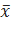 – середнє квадратичне відхилення (S) характеризує середнє відхилення реальних варіантів від їх середньої арифметичної;– Mo, значення, що найчастіше зустрічається у вибірці;– max, найбільше значення у вибірці;– min, найменше значення у вибірці.В процесі дослідження використовувався метод середніх величин. 2.2. Організація дослідженьДля вирішення поставлених цілей і завдань з теми: «Дипломатія в спортивному русі» дослідження проводились у кілька етапів. Дослідження мали комплексний характер, у межах якого було вивчено становлення і розвиток дипломатії і міжнародному спортивному русі.Дослідження проведено з жовтня 2021 року по жовтень 2022 року, в три етапи:I етап (жовтень 2021 – лютий 2022 р.). На даному етапі визначалася тема магістерської роботи для проведення подальших досліджень, вивчалися і аналізувалися літературні джерела з теми роботи.  Написання актуальності роботи, 1 і 2 розділу магістерської роботи. На цьому етапі дослідження було проведено аналіз сучасних науково-методичних джерел, інформації комп’ютерної мережі інтернет, підбір найефективніших методів дослідження. Це дозволило обґрунтувати тему магістерської роботи, визначити актуальність і наукову новизну, практичну значущість роботи. Був здійснений підбір та опис методів дослідження, оволодіння методиками і методами дослідженняII етап (березень 2022 – серпень 2022 р.). Реалізовано опитування респондентів з метою визначення сучасного стану спортивної дипломатії в міжнародному спортивному русі. Проведення обробки отриманих результатів експертизи й анкетування. Написання III та IV розділів роботи.III етап (серпень 2022 р. – жовтень 2022 р.). На третьому етапі досліджень було описано результати дослідження. Обговорення отриманих результатів, підготовка висновків, розробка практичних рекомендацій.РОЗДІЛ 3
СУЧАСНИЙ СТАН СПОРТИВНОЇ ДИПЛОМАТІЇ 3.1. Позитивний вплив спортивної дипломатії на суспільство Саме поняття «спортивної дипломатії» було введено у науковий обіг відносно нещодавно. Хоча, якщо ми звернемося до практики, аналог спортивної дипломатії використовувався ще в Стародавній Греції: під час проведення Олімпійських Ігор на території всієї Греції оголошувалося про початок екехерії (священне перемир'я). Це означало, що на час Ігор потрібно було призупинити всі воєнні дії. Таким чином, спортивна дипломатія зупиняла війни у Стародавній Греції, а Олімпійські Ігри були своєрідним символом миру.Однак у двадцятому столітті міжнародні спортивні заходи були ідеологізовані та політизовані, що дозволило використовувати їх як інструменти політичного тиску. Так само, починаючи з 60-70 років ХХ століття, міжнародний спорт зазнав істотної комерціалізації. Зі збільшенням міжнародного впливу Олімпійських Ігор на статус держави, її імідж і становище на міжнародній арені, вони виявилися предметом суперництва держав не лише у спортивному плані, а й як один із важелів тиску на політику держави.Як приклад такого впливу можна навести відносини між Пакистаном та Індією, коли спортивні команди цих країн були змушені зустрічатися на нейтральній території або зовсім припинити зустрічі через теракт у Мумбаї у 2009 році.У світі спорт і спортивна дипломатія продовжують відігравати важливу роль не тільки у житті суспільства, а й у політиці, й у відносинах загалом. Економізація міжнародних відносин, що збільшується, у тому числі, постійне зростання транснаціональних компаній і їх проникнення в сферу діяльності міжнародного спорту показують, що спортивна дипломатія стає все більш потужною силою на міжнародній арені. На національному рівні також збільшується увага до спорту: будуються нові спортивні об'єкти, розвивається сфера культури та фізичного спорту, в університетах відкриваються нові напрямки, орієнтовані на дослідження в даній сфері тощо.Зростає роль міжнародних спортивних організацій на міжнародній арені. У світі вони стали основним інститутом у розвитку міжнародних спортивних зв'язків. Міжнародні спортивні організації, такі як МОК або ФІСУ, стали не тільки сполучною ланкою у розвитку спортивної сфери, а й набули нових, раніше не властивих їм, функцій, як, наприклад, гуманітарна діяльність [6]. Так, діяльність ФІСУ є предметом багатосторонньої дипломатії і включає великий комплекс заходів, що зачіпає різні сфери. Ця організація реалізує свою діяльність у таких напрямках, як:пропаганда здорового способу життя;розвиток спортивної культури та спортивного виховання серед молоді різних країн;взаємодія з містами-кандидатами, де проходить Універсіада для сприяння її підготовці та проведенню;взаємодія з міжнародними організаціями, національними урядами. і місцевою владою тощо. Можна виділити такі чинники, що сприяють розвитку та зростанню спортивної дипломатії у світі. По-перше, це зміни у самій дипломатичній науці – якщо раніше під дипломатією розумілася лише взаємодія держав одна з одною, то зараз коло міжнародних акторів суттєво розширилося. По-друге, суттєве збільшення міжнародних спортивних організацій, видів спорту, учасників спортивних заходів та їхньої взаємодії на різних рівнях, що могло не позначитися на міжнародних відносинах. По-третє, відбувається все більше зближення дипломатії та спорту – цей висновок можна зробити виходячи з їхніх завдань та цінностей, наприклад, таких як підтримання та збереження миру, підтримка міжнародного порядку та інші. І по-четверте, це те, що спортивна дипломатія, як повноцінний інститут громадянського суспільства, використовується як гуманітарна технологія для вирішення основних завдань, як у внутрішній, так і в зовнішній політиці держави. Спортивна дипломатія є перспективним напрямом взаємодії держав. Її вплив на світовій арені дуже великий: починаючи від участі держав у міжнародних спортивних заходах і до використання спорту для впливу на державу в суто політичних цілях (наприклад, бойкотування міжнародного спортивного заходу або не допуск спортсменів однієї держави на міжнародні змагання). Наприклад, 1980 року 65 країн, включаючи США, ФРН, Туреччину та Китай, вдалися до бойкоту Московської Олімпіади на знак протесту проти введення радянських військ до Афганістану. А багато команд, які приїхали на Ігри, відмовилися від національної символіки та виступили під прапором МОК. Подібне трапилося і в 1984 році, коли під час Олімпійських Ігор у США, члени Варшавського договору вдалися до бойкоту у відповідь і провели свої власні змагання.Таким чином, спортивна дипломатія як компонент зовнішньополітичного впливу за допомогою м'якої сили може бути використана не тільки для розвитку відносин між державами в галузі спорту, але й для надання на них істотного впливу в політичних цілях.Як уже згадувалося вище, міжнародний спорт був сильно комерціалізований останнім часом. Таким чином, спортивна дипломатія включає не тільки політику, а й бізнес. Оборот спортивних товарів на міжнародному ринку становить приблизно 100 мільярдів доларів США на рік. Транснаціональним став трансфертний ринок спортсменів, яких можна не лише купити, а й обміняти чи взяти в оренду, що користується особливою популярністю у футбольних клубах, які витрачають на трансферти близько 2 мільярдів доларів США на рік. Особливе місце займають спонсори спортивних заходів, які так само витрачають величезні суми на просування та розвиток не тільки спортивних заходів, а й самих спортсменів. Так, бренди відомих світових компаній можна зустріти на кожному спортивному заході. Величезні кошти витрачають ЗМІ, щоб отримати права на трансляцію спортивних заходів.Загалом ООН розглядає спортивну дипломатію як один із потужних інструментів підтримки миру та міжнародної безпеки, розвитку та пропаганди здорового способу життя. До того ж, спортивна дипломатія розглядається ООН не лише як засіб для підтримки миру, а й як засіб його відновлення завдяки підтримці здоров'я населення земної кулі. Спортивна дипломатія, як особливий інструмент, може бути використана в різних випадках, наприклад, не тільки для надання гуманітарної допомоги, але і для розвитку великих проектів співробітництва як на місцевому, так і на регіональному або навіть глобальному рівнях. Спортивна дипломатія так само сприяє попередженню захворювань та їх поширенню, захищає та підтримує права людини та рівність людей, розвиває соціальну інтеграцію, сприяє миробудуванню в цілому та запобіганню конфліктам, а також економічному розвитку та просуванню капіталу [10].Насправді цілі досягаються різними способами. Так, наприклад, багато відомих спортсменів призначаються послами доброї волі. Більшість із них не тільки просувають ідеї розвитку спорту та здорового способу життя, а й допомагають привернути увагу до будь-якої проблеми, яка потребує негайного вирішення. Ще одним із таких прикладів є співробітництво ООН з іншими спортивними організаціями, як на місцевому, так і на глобальному рівнях.Одна з головних цілей спортивної дипломатії – це розвиток загалом. На сьогоднішній день у світі існує безліч спортивних організацій міжнародного характеру, які надають допомогу нужденним людям, допомагають їх інтеграції в суспільство, пропагують здоровий спосіб життя та заняття спортом, роблю спорт більш доступним для всіх верств суспільства. Як м'яка сила спортивна дипломатія допомагає створити державі привабливіший образ. Спортивна дипломатія також допомагає державам просувати свою культурну спадщину, показувати економічні досягнення тощо. Більше того, проведення будь-якого великого спортивного заходу, будь то Чемпіонат світу з футболу чи Універсіада завжди є прибутковими для держави та підвищують її авторитет на міжнародній арені. Загалом спорт, як загальне явище, завжди був спрямований на об'єднання народів. Участь у міжнародних змаганнях дозволяє народам обмінятися досвідом, краще пізнати один одного, стимулює розвиток відносин між народами та довіри один до одного. Спортивні змагання – це загальні всім правила і умови, тут стираються всі расові, релігійні та культурні відмінності, що так само об'єднує народи. На сьогоднішній день спортивна дипломатія поширена по всьому світу. Спорт об'єднує людей з різних країн, причому не лише спортсменів чи вболівальників, а й навіть лідерів держав.Для запобігання цим негативним явищам спортивної дипломатії державам та міжнародним спортивним організаціям необхідно зміцнювати та розвивати співпрацю в даній сфері.Спортивна дипломатія може бути інструментом для політиків і міжнародних агенцій для створення міцніших зв’язків між людьми та вирішення таких проблем, як бідність, гендерна рівність і зміна клімату.Спорт заради розвитку та миру використовує спорт як політичний інструмент для вирішення таких проблем, як бідність, гендерна рівність і зміна клімату. Посилення розвитку призведе до зростання миру. Першим і, можливо, найкращим прикладом спортивної дипломатії є Олімпійські ігри. З моменту свого заснування в часи Стародавньої Греції Олімпійські ігри мали традицію Олімпійського перемир'я. Олімпійське перемир'я покликане забезпечити безпечний проїзд спортсменів і глядачів на Ігри під час війни. Олімпійські ігри дозволяють людям відкинути свої розбіжності та об’єднатися в дусі міжнародного співробітництва. Спорт об'єднує людей. На Олімпійських іграх та інших міжнародних змаганнях ми об’єднуємо людей і створюємо простір для міжнародної співпраці, показуючи світу, що всі ми можемо ладнати.Окремі країни вважають спорт центральною основою своєї зовнішньої політики. У лютому 2019 року уряд Австралії запустив ініціативу «Спортивна дипломатія 2030»:«Спортивна дипломатія 2030» передбачає більш тісну співпрацю між австралійськими спортивними кодексами, індустрією та урядом для використання спортивних досягнень нації таким чином, щоб посилити вплив і репутацію Австралії та просувати національні інтереси.Австралія використовує спорт, щоб зміцнити свою репутацію у світі та допомогти налагодити партнерські відносини з іншими країнами. Це, у свою чергу, сприяє торгівлі та сприяє зростанню економіки.Бюро з питань освіти та культури Державного департаменту США також використовує спорт як інструмент дипломатії. Вони підкреслюють, що використовують спорт як спосіб подолання мовних і соціально-культурних відмінностей і що він може налагоджувати зв’язки між країнами.Гарним прикладом спортивної дипломатії в дії є те, як Саманта Пауер, колишній посол США в Організації Об’єднаних Націй, під час багатьох своїх закордонних поїздок використовувала спорт, щоб подолати бар’єри та налагодити зв’язок з жінками та дівчатами по всьому світу. Це форма спортивної дипломатії, побудова міцніших зв’язків і глобальної спільноти через спорт. Спортивна дипломатія є зростаючою тенденцією для розширення міжнародного співробітництва. Його можна використовувати для зміцнення миру в усьому світі [4].Ще один конкретний приклад спортивної дипломатії можна побачити на Корейському півострові. Під час зимових Олімпійських ігор 2018 року ми бачили спільну делегацію Північної та Південної Кореї. Вони також заявили, що мають намір подати спільну заявку на проведення Олімпіади 2032 року. Спорт зближує ці дві країни. Набагато більше потрібно зробити за межами ігрового поля, але спорт може допомогти подолати розрив. Перш ніж присуджувати Олімпійські ігри країні з таким поганим дотриманням прав людини, як Північна Корея, потрібно приділити багато уваги. Але ці маленькі кроки можуть привести до чогось набагато більшого. Чим тісніші зв'язки між цими двома країнами, тим більше роботи можна зробити для покращення життя людей, які живуть у Північній Кореї. Об’єднавши ці країни та зблизивши їх, Південна Корея може допомогти вплинути на позитивні зміни, щоб покращити життя тих, хто живе в Північній Кореї.Існує також масова спортивна дипломатія. Що таке масова спортивна дипломатія? Міжнародна асоціація спорту та культури визначає масову спортивну дипломатію як новий якісний, економічно ефективний і ефективний підхід, спрямований на:збільшення або створення тривалого діалогу та культурного розуміння;сприяння передачі знань між сектором масового спорту та відповідними суб’єктами (включаючи інші масові спортивні організації, держави, НГО, громадянське суспільство чи навіть окремих осіб); внесок у суспільство та індивідуальний розвиток у сфері охорони здоров’я, освіти, спорту чи соціальної сфери.Загалом масова спортивна дипломатія – це взаємодія між громадянами, яка відбувається в громаді. Це сприяє більшій інтеграції в суспільство жінок і дівчат, новачків, ЛГБТК+ людей і людей з обмеженими можливостями.Однією з сфер, яка може розвиватися, є транскордонна низова дипломатія. Взаємодія між країнами на рівні громадян може бути легшою в Європі, де країни ближче одна до одної, а для молодіжних команд легше та дешевше подорожувати, порівняно з Канадою, де єдиний сухопутний кордон проходить зі Сполученими Штатами. Але існує багато можливостей для побудови міцніших зв’язків між країнами, якими можна скористатися, якщо залучати їх на більш низовому рівні.Одним із прикладів масової спортивної дипломатії, є Ігри в Канаді. Ці Ігри залучають молодь з усієї країни до спорту та створюють взаєморозуміння, почуття причетності та зв’язку. Зараз Канада переживає, здається, кризу національної єдності, але спорт допомагає нагадати, що у населення більше спільного, ніж відмінностей. Є більше того, що об’єднує Канаду як країну, ніж роз’єднує. Масова спортивна дипломатія відіграє важливу роль у збереженні взаємодії громадян один з одним і припиненні менталітету «ми» проти «вони».Зовнішні політики та мислителі повинні використовувати спорт як політичний інструмент для збільшення міжнародної присутності та соціальних та економічних зв’язків, використовуючи спорт як посудину для миру та розвитку в усьому світі.Експертами виступили: тренери  та спортсмени високої кваліфікації,  які представляють Україну на міжнародних змаганнях, представники прес-служб та міжнародних відділів національних спортивних федерацій, представники Міжнародної федерації стронгмену. Загальна кількість експертів склала 35 осіб. Анкета містила 5 найголовніших питань (Додаток А). Розглянемо також результати проведеного опитування стосовно ролі дипломатії в олімпійському русі (рис. 3.1).Рис. 3.1. Знання спортсменами про існування спортивної дипломатії  Кожен з опитуваних спортсменів знає про існування спортивної дипломатії. Таким чином, можемо зробити висновок стосовно релевантності їх подальших відповідей на питання. Результати опитування щодо відчуття спортсменами впливу дипломатії  представлено на рис. 3.2.Рис. 3.2. Відчуття спортсменами впливу дипломатії  На друге питання переважна більшість (93% опитаних) відповіли позитивно. Лише чотири особи зазначили, що не відчували на собі вплив дипломатії. Тому можемо зробити висновок, що в переважній більшості українські спортсмени знайомі зі спортивною дипломатією і відсувають на собі її вплив. Результати опитування щодо досконалості української та іноземних дипломатій представлено на рис. 3.3.Рис. 3.3. Порівняння української та іноземних дипломатій   Варто відзначити, що лише 28% спортсменів вважає українську дипломатію найсильнішою. Однак при цьому 64% опитаних вважає, що вона не слабша за інші. Це доволі високий показник, однак при цьому є ще великий шлях до  удосконалення рівня спортивної дипломатії в Україні.Інше проведене опитування – щодо доцільності створення українського інституту спортивної дипломатії (рис. 3.4).   Рис. 3.4. Доцільність створення українського інституту спортивної дипломатії   Стосовно доцільності створення  українського інституту спортивної дипломатії  чотири з опитаних спортсменів висловили свою думку про відсутність доцільності. Пояснили вони такий свій вибір тим, що на їх думку такий інститут вже існує. Опитування щодо необхідності подальшого розвитку дипломатії та отримані результати по ньому представлено на рис. 3.5. Рис. 3.5. Необхідність подальшого розвитку дипломатії Що стосовно розуміння важливості та необхідності подальшого розвитку спортивної дипломатії, то усі 100% опитаних одноголосно вважають її незамінним інструментом і тому її подальший розвиток є необхідним елементом розвитку усього олімпійського руху як України, так і всього світу. Таким чином, на основі проведеного опитування можемо зробити висновок, що український олімпійський рух поважає спортивну дипломатію та докладає зусиль для її подальшого розвитку. Спортсмени вважають за необхідне зміцнювати дипломатію в олімпійському русі. 3.2. Норми міжнародного права в спортивній дипломатії Спортивна дипломатія насамперед спрямована на зміцнення миру, дружніх відносин, співробітництва та взаєморозуміння між народами. Спортивна дипломатія має свою правову основу, що відображає місце спортивної дипломатії в сучасних міжнародних відносинах, її основні цілі та завдання. Одним із основних міжнародно-правових документів у цій сфері є Олімпійська Хартія, де прописані основні правила, принципи та офіційні роз'яснення, прийняті МОК. Як інші приклади можна навести Міжнародну Хартію фізичного виховання та спорту, Європейську спортивну Хартію, статути різних міжнародних спортивних організацій та інші. Усі вони спрямовані на підтримку розвитку спорту, зміцнення співпраці у спортивній сфері та безпеку.Особливе місце спорту та спортивної дипломатії відводить та Організація Об'єднаних Націй. Організацією було створено Бюро Організації Об'єднаних Націй зі спорту на благо розвитку та миру у травні 2004 року. Дане Бюро створено для підтримки та розвитку спорту, його просування, а також для розвитку та просування спортивної дипломатії. Бюро очолює радник генерального секретаря зі спорту.Для розвитку спортивної дипломатії Організацією Об'єднаних Націй було прийнято низку спортивних документів ООН [11]. Серед резолюцій ООН щодо спортивної дипломатії можна виділити такі, як:«Спорт як засіб сприяння вихованню, здоров'ю, розвитку та миру» від 31 жовтня 2014 року, де закріплюються положення Олімпійської Хартії про те, що спортивні змагання повинні проводитися в дусі миру, сприяти розвитку взаєморозуміння, дружби та терпимості та рівності між народами; Резолюція, прийнята Генеральною Асамблеєю ООН «Дотримання олімпійського перемир'я», головною метою якої є запобігання будь-яким збройним конфліктам під час проведення Олімпійських Ігор; Резолюція Генеральної Асамблеї ООН про «Затвердження миру та побудову більш щасливого життя на планеті за допомогою спорту та втілення олімпійських ідеалів»; Резолюція «Міжнародний рік спорту та олімпійських ідеалів» від 1993 року;Резолюція ООН «Олімпійські ідеали» від 1995 року, що стосується співпраці з антидопінгових програм та питань захисту навколишнього середовища.Таким чином, спортивна дипломатія використовується в міжнародних відносинах як інструмент розвитку міжнародних відносин загалом за допомогою м'якої сили, як інструмент для розвитку співробітництва та дружнього діалогу між народами з метою їх зближення та як інструмент забезпечення миру та міжнародної безпеки.У травні 1992 року в рамках сьомої конференції міністрів спорту європейських країн було прийнято Європейську спортивну Хартію. Вона, у свою чергу, підлягала перегляду в 2001 році і доповнена принципом сталого розвитку, який передбачає дотримання екологічних вимог будівництва спортивних об'єктів.Наступним міжнародно-правовим актом у сфері спортивної дипломатії є Декларація учасників європейської конференції «Спорт та місцеве управління», ухвалена 3 лютого 1996 року. У ній проголошується принцип спорту для всіх.У декларації відображаються такі основні принципи: спорт – це важливий чинник людського розвитку, публічним фондам необхідно надавати йому належну матеріальну підтримку; при розробці та плануванні політики в галузі спорту місцевого, регіонального та національного рівнів, має застосовуватися комплексний підхід із залученням органів охорони здоров'я, соціальних служб, захисту природи, культури та відпочинку; спортивна політика ефективна лише за оптимальної координації діяльності приватних і громадських органів, які безпосередньо чи опосередковано пов'язані зі спортом; державній владі необхідно передбачити спортивні майданчики, спортивні споруди, які відповідатимуть суспільним потребам, а їхні ціни будуть доступні для населення; доступність спортивних центрів має бути забезпечена для всіх громадян, включаючи осіб з обмеженими можливостями та людей похилого віку. Необхідна підтримка виробництва спортивного обладнання; місцевій владі необхідно підтримувати види діяльності, які сприяють спільним сімейним заняттям спортом; державам необхідно розвивати райони, в яких проживають громадяни з обмеженими доходами, оскільки спорт дозволяє скрасити труднощі незаможних верств населення.У травні 2000 року на дев'ятій Європейській конференції міністрів спорту було ухвалено резолюцію «Чистий і здоровий спорт у третьому тисячолітті», в якій відобразилися положення про роль та місце спорту у відносинах людини з навколишнім середовищем.У резолюції 58/5 Генеральної асамблеї ООН «Спорт як засіб сприяння вихованню, здоров'ю, розвитку та миру» визнається позитивна цінність спорту та відзначаються виклики світовому спортивному співтовариству.11 травня 2007 року Радою Європи приймається Розширена часткова угода зі спорту, яка координує дії співробітництва країн Європи в галузі спорту. Основними завданнями цієї угоди є: 1. вирішення проблем, які існують сьогодні в Європі у галузі спорту; 2. пропаганда заняття спортом; 3. «оздоровлення» спорту та покращення законодавчої бази, що сприяє його прозорості, встановлення стандартів, моніторинг, розвиток рекомендацій та напрацювань, обмін позитивним досвідом.Висновки до розділу 3Таким чином, спортивна дипломатія є важливим інструментом держави в міжнародних відносинах. Вона спрямована насамперед на розвиток, зміцнення зв'язків та взаєморозуміння між народами, підтримання миру та міжнародної безпеки. Спорт стає загальним явищем, і з кожним роком дедалі більше людей залучається до спортивної діяльності. А міжнародні спортивні організації, починаючи з двадцятого століття, стали відігравати все більш важливу роль у міжнародних відносинах і, більше того, почали розглядатися як один з акторів. У той же час, спортивна дипломатія використовується державами як один із важелів тиску на інші держави. Це призвело до того, що спорт та спортивні змагання стають все більше і більше політизовані. Це дозволяє державам використовувати їх задля досягнення своїх цілей. У цьому відбивається вся складність і суперечливість спортивної дипломатії. З одного боку, спортивна дипломатія спрямована на підтримку та зміцнення загальних людських цінностей, рівності, захист прав людини, толерантності та співробітництва. З іншого боку, спортивна дипломатія може спровокувати і негативні явища, наприклад, як корупція, шахрайство, допінг та інші.Міжнародна нормативно-правова основа спортивної дипломатії вирізняється деякою неоднорідністю. Принципи, закріплені в основних досліджених документах, дублюються або ними торкаються абсолютно різні сфери життя суспільства. Узагальнений характер положень документів ООН у сфері спорту не дозволяє принципу Олімпійського перемир'я стати загальновизнаним міжнародним правилом. Масштабність дій Бюро ООН зі спорту не можна порівняти з іншими цільовими комітетами та організаціями ООН, такими як ЮНЕСКО. Виходячи з цього необхідно зробити висновок, що розвиток спортивної дипломатії неможливий без розвитку її юридичної основи. Тим не менш, не можна не відзначити позитивну динаміку, що намітилася останніми роками. Документи ООН останніх років, пов'язаних зі спортивною дипломатією, конкретизуються, а їх масштаби зростають, тоді як інші міжнародні організації все частіше використовують спорт як дипломатичний засіб.РОЗДІЛ 4
АНАЛІЗ ТА ОБГОВОРЕННЯ РЕЗУЛЬТАТІВ ДОСЛІДЖЕННЯЯк відомо політологам, соціальні порядки створюються та підтримуються різними способами. Формальні політичні інститути – лише один із засобів; неформальні громадянські інститути – інший.Для публіки історія Міжнародного олімпійського комітету (МОК) була тісно пов'язана з Олімпійськими іграми протягом кількох десятиліть, тому що комітет залишався ледь помітним поза самою подією. Хоча Ігри швидко зростали, вони були організовані містами, обраними МОК кілька років тому, але за невеликої фінансової чи матеріально-технічної підтримки з боку Комітету. Тільки після Другої світової війни, з початком холодної війни та здобуттям незалежності колишніми європейськими колоніями, МОК отримала визнання на міжнародній арені і стала справжньою неурядовою організацією, до якої звертаються національні держави з метою отримання дозволу взяти участь у Іграх.МОК – це організація, яка відіграла важливу роль у отриманні підтримки форми міжнародного співробітництва, наділеної реанімацією олімпійської ідеї [60]. У цьому МОК досяг значних успіхів. Він постійно об'єднував нації світу в моменти, коли вони були ворогами, вносячи певний, хоч і невеликий внесок у справу миру в усьому світі; він став свідком деяких з найбільших тріумфів перед обличчям негараздів і репресій (з яких тріумф Джессі Оуенса залишається незабутнім); це було місце, де репресовані прагнули залучити якомога ширшій громадській увазі несправедливість, що триває (з салютом влади чорношкірих Томмі Сміта і Джона Карлоса в Мехіко в 1968 році, мабуть, найспірнішим було); це був привід висловити серйозне невдоволення через втручання (найбільш ефектним з яких був бойкот США та інших західних країн Олімпіади в Москві 1980 року); і це сприяло створенню Паралімпійських ігор, на яких спортсмени з різними здібностями могли змагатися на світовій арені.Громадську увагу часто привертає Міжнародний олімпійський комітет, спортсмени, міста-організатори або навіть скандали, що виникли, про олімпійську систему, як таку відомо відносно мало. Окрім надання великої кількості інформації з цих питань, можна помітити, як влада, гроші та імідж трансформували олімпізм упродовж десятиліть. Все це наводить на роздуми про майбутнє олімпійської системи та перешкоди, які вона має подолати, щоб вижити [50].МОК також мав свою частку протиріч. Скандал навколо заявки Сіднея на проведення Літніх ігор 2000; корупційний скандал, який вибухнув через те, що Зимові ігри 2002 року були присуджені Солт-Лейк-Сіті (і подальше виключення членів МОК); підозри з приводу присудження Зимових ігор 1998 Нагано (і особливо представницьких витрат членів МОК, що приїхали); звинувачення у неправомірній поведінці членів МОК, які відвідали Торонто у 1991 році; і звинувачення в упередженості у процесі торгів для приймаючих міст - лише деякі з найсумніше відомих. МОК – непроста організація. Її відносно потайний і розсіяний характер (що охоплює не тільки формальну організацію, а й весь рух) означає, що мало хто має уявлення як про те, як організація функціонує, так і про політику, якою вона перейнялася.Незважаючи на поступово розширювальну роль і вплив МОК протягом XX століття, діяльність МОК, як і раніше, зосереджена на Олімпійських іграх, на які він має всі законні права завдяки реєстрації в усьому світі численних товарних знаків, пов'язаних з ними (переплетені кільця, прапор, полум'я тощо, девіз та ін. За останні 30 років ці права принесли значний, експоненційно зростаючий дохід.Заявлений пріоритет МОК полягає у просуванні олімпійського руху та зміцненні єдності між його різними суб'єктами (спортивними організаціями) та окремими особами (спортсменами, тренерами, уболівальниками тощо), які приймають керівні принципи складеної ним Олімпійської хартії. Однак, відповідно до цього статуту, МОК визнає лише юридичні особи. Таким чином, окремі особи (часто добровольці) є лише частиною олімпійського руху через свої організації.Організаційні комітети Олімпійських ігор (ОКОІ) є учасниками другого типу. Незважаючи на те, що вони не є постійними – їх термін служби не перевищує десяти років, необхідних для організації Зимових або Літніх Ігор, вони займають центральне місце в системі і дозволяють їй бути само-фінансованою завдяки доходам, пов'язаним з організацією Ігор. ОКОІ створюється органами державної влади та Національним олімпійським комітетом відповідної країни протягом кількох місяців після визначення МОК міста-організатора Ігор. ОКОІ тісно пов'язаний із місцевими, регіональними та національними урядами відповідної країни з усіх організаційних питань (будівельні роботи, транспорт, дипломатія, поліція, митниця тощо) [20]. МОК завжди працює з трьома чи чотирма ОКОІ за майбутніми іграми в будь-який момент часу.Міжнародні спортивні федерації (МСФ) є третім типом акторів. Вони керують відповідними видами спорту та дисциплінами на світовому рівні. Розрізняють тих, чиї види спорту включені до програми Літніх або Зимових ігор, та тих, чиї види спорту не включені до програми, але, проте, визнані МОК [10]. Є ще 25 МСФ, які є членами Генеральної асоціації міжнародних спортивних федерацій (GAISF), заснованої у 1967 році, але не є частиною олімпійського руху. Олімпійські федерації отримують частину прав на трансляцію та маркетинг ігор. Визнані МСФ отримують субсидії від МОК. Діяльність МФ аж ніяк не обмежується іграми, але деякі з них організовують чемпіонати світу, які власними силами можуть приносити значний дохід.Так само зростаюче значення Олімпійських ігор та спорту загалом призвело до розвитку відносин між МОК та урядами. Коли в 1894 році було засновано МОК, Кубертен уже висловив бажання, щоб такі відносини розвивалися. Однак його наступники, пройняті філософією, згідно з якою спорт не має нічого спільного з політикою, зробили все, що в їх силах, щоб звести такі відносини до мінімуму.В останнє десятиліття світ захлиснула криза, пов'язана з припливом біженців із різних гарячих точок нашої планети. Цей процес породжує безліч соціальних проблем усередині держав їхнього перебування. Пов'язано це насамперед із проблемою адаптації до нової культури, суспільства та нового укладу в житті в цілому. Саме в такий скрутний час МОК та його ідеали, і цінності можуть стати рятівним колом як для самих біженців, так і для держав, у яких вони намагаються знайти свій новий будинок.Таким чином, ідеал олімпійського перемир'я, що відродився в сучасну епоху, став сполучною ланкою з третім важливим прецедентом створення МОК: тіснішими відносинами між МОК та ООН [8]. Такі відносини були пов'язані з силами, які сприяють миру між його членами в період після холодної війни, що було керівним принципом при створенні обох інститутів. У цьому контексті відносини здійснюються за допомогою нарад, особливо на Генеральній Асамблеї ООН, де Президента МОК запрошують взяти участь в обговоренні питань, що включають резолюції, які МОК має прийняти, оскільки МОК має велику хитрість, щоб привернути увагу національних держав про мирні процеси: спорт через Олімпійські ігри.ПРАКТИЧНІ РЕКОМЕНДАЦІЇ Усі учасники олімпійської системи, включаючи МОК, є некомерційними організаціями відповідно до законодавства країни, де вони мають свої зареєстровані офіси. Однак за останні 30 років ці актори все більшою мірою взаємодіяли ще з чотирма типами акторів, правова форма яких відрізняється від їхньої власної. Першими такими суб'єктами є уряди та міжурядові організації громадського права. Останніми роками олімпійській системі необхідно вирішувати нові питання громадського порядку. Іншими словами, «спортивний порядок», який він терпляче створював протягом двадцятого століття, все частіше стикається з протиріччями з боку національних та міжнародних органів державної влади та законодавства, яке вони видають. Наприклад, Європейський Союз (ЄС) та його держави-члени виявляють особливу активність щодо спорту з 1995 року, коли Європейський суд виніс рішення у відомій «справі Босмана», що спричинив переворот у європейському футболі.Місцеві, регіональні та національні уряди також мають брати активну участь, оскільки ігри стали джерелом серйозних змін з погляду розвитку землі, економіки та суспільства. Проведення Олімпійських ігор також засвідчує міжнародний престиж країни. Як уже було сказано, форми взаємодії ОКОІ з різними рівнями держави є обов'язковими для таких питань, як безпека, транспорт, митниця тощо. Таким чином, згодом ОКОІ перетворилися на парадержавні утворення, в яких держава – у найширшому розумінні – відіграє важливу роль.Ще одним пріоритетним напрямом діяльності МОК є екологія. Насправді спорт нерозривно пов'язаний і з екологією, адже для зайняття спортом необхідні сприятливі для цього умови довкілля. Але, незважаючи на очевидний зв'язок між цими двома сферами, у ряді випадків спорт сам є причиною погіршення стану екологічних показників у всьому світі. Пов'язано це насамперед із побудовою інфраструктури для проведення Олімпійських Ігор.ВИСНОВКИ1. Спортивна дипломатія – специфічний вид дипломатичної діяльності, при якій спорт використовується як допоміжний або самостійний політичний інструмент для вирішення певних зовнішньополітичних завдань, наприклад, з метою встановлення або покращення дипломатичних відносин між державами, для політичного тиску на керівництво іншої країни, для демонстрації певних зовнішньополітичних цілей, намірів та інтересів. Спортивна дипломатія – невід'ємна частина культурної та громадської дипломатії. Міжнародні спортивні змагання є кращим порозумінням, вони демонструють єдність устремлінь народів різних країн і континентів. Рівень підготовки спортсменів, їх прагнення перемоги, вміння як вигравати, так і гідно зустрічати поразку – усе це внесок у формування образу країни. Відродження найголовнішого спортивного змагання планети - Олімпійських ігор, саме по собі було тісно пов'язане з ліберальним світоглядом. В основних принципах Олімпійського руху (взаєморозуміння, добра воля, відсутність дискримінації, взаємоповага) можна виразно побачити фундаментальні засади ліберальної парадигми. Поняття спортивної дипломатії досить неоднозначне. Воно відносно мало вивчене у сучасній науці і є об'єктом суперечок, наскільки може вважатися самостійною практикою, а не частиною публічної чи культурної дипломатії. Тим не менш, не варто заперечувати зростаючу взаємозалежність спорту, політики та дипломатії. Становлення та розвитку спортивної дипломатії був рівномірним і поетапним. Найбільший внесок зробив період Античності, саме він заклав ідеї вихваляння людського тіла та його фізичних можливостей. Саме у надрах античної культури зародилися основні ідеї, покладені потім у основу сучасної концепції спортивної дипломатії. Це ідеї поваги до спорту, прагнення використати його на благо людського суспільства, світу. Саме тоді спорт стає тісно пов'язаним з видовищним компонентом. Для Середніх віків була характерна повна відмова від спорту як важливої ​​частини людської культури, тоді як епоха Відродження та Новий час повернули людству фізичну культуру та уможливили відродження античних ідеї, які вилилися у створення Олімпійського комітету та заклали духовні основи спортивної дипломатії.2. Магістерська робота виконувалась на історико-теоретичному рівні, який дає змогу узагальнити, виявити закономірності й суперечності у межах розгляду даної проблематики. За допомогою контент-аналізу було визначено ряд проблем, які пов'язані з дослідженням міжнародного спортивного руху, що представлені у працях вітчизняних і закордонних вчених, а також виявлено основні тенденції наукових розробок. Для вирішення завдань дослідження було застосовано наступні методи: 	аналіз й узагальнення спеціальної літератури, документальних джерел та матеріалів Інтернет; історико-логічний; компаративний метод; метод системного аналізу; хронологічний метод; описовий метод; метод анкетування;   методи математичної статистики3. З розвитком спорту та проникнення політики у спортивну дипломатію, можна простежити політичний потенціал спорту у зовнішній політиці та міжнародних відносинах. У сучасному світі все більшого значення при формуванні світового порядку денного у міжнародному плані грає спортивна дипломатія. Зовнішня політика тісно пов'язана зі спортивною дипломатією, оскільки спорт у сучасному світі перебуває на дуже високому та просунутому рівні, отже, політичний потенціал спорту у зовнішній політиці досить високий. У наші дні, спорт володіє великим рівнем важливості для політики та політичного впливу з великим потенціалом та можливостями. Результат світових спортивних змагань також застосовується політикою. Вони можуть бути виміряні так само, як ВВП країни, інфляція чи зростання народжуваності, може бути визначено і те, яка країна «швидша, вища, сильніша». Змагання у спорті є його невід'ємною якістю, і схоже на політичну конкуренцію. Спортивна дипломатія є важливим інструментом держави в міжнародних відносинах. Вона спрямована насамперед на розвиток, зміцнення зв'язків та взаєморозуміння між народами, підтримання миру та міжнародної безпеки. Спорт стає загальним явищем, і з кожним роком дедалі більше людей залучається до спортивної діяльності. А міжнародні спортивні організації, починаючи з двадцятого століття, стали відігравати все більш важливу роль у міжнародних відносинах і, більше того, почали розглядатися як один з акторів. У той же час, спортивна дипломатія використовується державами як один із важелів тиску на інші держави. Це призвело до того, що спорт та спортивні змагання стають все більше і більше політизовані. Це дозволяє державам використовувати їх задля досягнення своїх цілей. У цьому відбивається вся складність і суперечливість спортивної дипломатії. З одного боку, спортивна дипломатія спрямована на підтримку та зміцнення загальних людських цінностей, рівності, захист прав людини, толерантності та співробітництва. З іншого боку, спортивна дипломатія може спровокувати і негативні явища, наприклад, як корупція, шахрайство, допінг та інші.4. Міжнародна нормативно-правова основа спортивної дипломатії вирізняється деякою неоднорідністю. Принципи, закріплені в основних досліджених документах, дублюються або ними торкаються абсолютно різні сфери життя суспільства. Узагальнений характер положень документів ООН у сфері спорту не дозволяє принципу Олімпійського перемир'я стати загальновизнаним міжнародним правилом. Масштабність дій Бюро ООН зі спорту не можна порівняти з іншими цільовими комітетами та організаціями ООН, такими як ЮНЕСКО. Виходячи з цього необхідно зробити висновок, що розвиток спортивної дипломатії неможливий без розвитку її юридичної основи. Тим не менш, не можна не відзначити позитивну динаміку, що намітилася останніми роками. Документи ООН останніх років, пов'язаних зі спортивною дипломатією, конкретизуються, а їх масштаби зростають, тоді як інші міжнародні організації все частіше використовують спорт як дипломатичний засіб. Ідеал олімпійського перемир'я, що відродився в сучасну епоху, став сполучною ланкою з третім важливим прецедентом створення МОК: тіснішими відносинами між МОК та ООН. Такі відносини були пов'язані з силами, які сприяють миру між його членами в період після холодної війни, що було керівним принципом при створенні обох інститутів. У цьому контексті відносини здійснюються за допомогою нарад, особливо на Генеральній Асамблеї ООН, де Президента МОК запрошують взяти участь в обговоренні питань, що включають резолюції, які МОК має прийняти, оскільки МОК має велику хитрість, щоб привернути увагу національних держав про мирні процеси: спорт через Олімпійські ігри.СПИСОК ВИКОРИСТАНИХ ДЖЕРЕЛБакіко І.В., Дмитрук В.С. Історія фізичної культури. Луцький національний технічний університет. Луцьк, 2013. 90 с.Беднарська О., Костюк Л.В. Олімпійський рух в історичному дискурсі. Студентський науковий вісник. 2017. № 42. С. 113-116.Боголюбова Н.М. Геополітика спорту та основи спортивної дипломатії. 2018. Київ. 282 с.Вербицький В.А., Бондаренко І.Г. Історія фізичної культури та спорту в Україні. Навчальний посібник. Миколаїв: ЧДУ ім. Петра Могили, 2014. 340 c.Висоцький О.Ю. Публічна дипломатія: конспект лекцій. Частина ІІ. Дніпро: СПД «Охотнік», 2020. 48 с.Григор’єв В.О. Спорт і спортивна дипломатія у часи пандемії Covid-19. Вінниця, 2021. 72 с. Ділмуродов С.Т., Мирсоатова Ш.Ф. Роль спортивної дипломатії у системі міжнародних відносин. Шарк мамлакатларидаги халкаро муносабатларнинг замонавий трансформацияси. Узбекистон Олий ва урта махсус таълим вазирлиги микиёсидаги илмий-амалий конференция материаллари туплами. Т.: ТошДШУ, 2021. С.325-328.Діщенко Д. Історичний розвиток фізичної культури та спорту. Актуальні проблеми фізичної культури і спорту в сучасному суспільстві. 2019. С. 70-74.  Долинний Ю.О. Олімпійський і професійний спорт. Курс лекцій для викладачів і студентів вищих навчальних закладів. Краматорськ: ДДМА, 2020. 112 с. Доценко О. М. Європейська дипломатія у ХХІ столітті: матеріали ІІІ Науково-практичного круглого столу. Х: ХНУ імені В. Н. Каразіна, 2021. 137 с.Задорожна О.Р. Досвід побудови олімпійської підготовки у світі. Лекція з дисципліни: Підготовка національних команд до ОІ. Львів, 2018. 57 с.Замаскіна А. М. Феномен спортивної дипломатії та її вплив на міжнародне право та відносини між державами. 75-а річниця ООН – сучасний стан та розвиток міжнародного права : збірник матеріалів Всеукр. наук. студент. конф. (м. Одеса, 30 листопада 2020 р.). НУ "ОЮА". Одеса : Гельветика, 2020. С. 239-242.Крикун Т.Є. Масштабні спортивні заходи як інструмент формування позитивного міжнародного іміджу країни (іноземний досвід). Інвестиції: практика та досвід. 2014. № 19. С. 152-161.Кулик С.М. Спорт і дипломатія – у пошуках спільного. Актуальні проблеми країнознавчої науки: матеріали ІІ Міжнародної науково-практичної. Інтернет-конференції (м. Луцьк, 14–15 травня 2015 р.). Луцьк: Вежа-Друк, 2015. С. 176-179.Литвиненко Н.П., Щоткіна В.І. Роль спортивної дипломатії у міжнародних відносинах. International relations, Part “Political sciences”. 2017. № 14. С. 1-4.Лялька Ю. М. Програма «Great» як один з інструментаріїв публічної дипломатії Великої Британії. Політикус : наук. журнал. 2019. № 6. С. 54-58.Марусик Т.В. Роль публічної дипломатії у сучасних українсько-польских відносинах. Чернівецький національний університет імені Юрія Федьковича. 2017.  225 с.Махінько М.П., Ставрінов М.Г., Лукіна О.В., Кусовська О.С.. Історія розвитку олімпійських видів спортивних єдиноборств (боротьби грекоримської, вільної, дзюдо та тхеквондо). Методичні рекомендації для самостійної роботи здобувачів вищої освіти з дисципліни «ТМ боротьби», ТМС обраного виду спорту. Дніпро, 2019. 57 с.Мостова Д.Ю. Різновиди публічної дипломатії в публічному управлінні. Держава та регіони. Серія: Державне управління. 2020. № 1 (69). С. 18-23.Нерода Н.В., Бріскін Ю.А. Другий етап розвитку сучасного олімпійського руху відповідно до авторської комплексно-фактологічної періодизації. Український журнал медицини, біології та спорту. 2022. Том 7. № 2 (36). С. 296-302.Огнистий А.В. Олімпійський рух на теренах Західної України  –  минуле та сьогодення. Матеріали ІІ регіонального науково-методичного семінару. Тернопіль: СМТ «Вектор», 2017. 140 с.Окладна М.Г., Щеглаков І.Е. Роль спортивної дипломатії у визнанні новостворених держав. Право та інновації. 2020. № 4 (32). С. 92-98.Петров Д.О. Історичні аспекти розвитку фізичної культури та спорту в Україні. Сучасні проблеми фізичного виховання і спорту школярів та студентів. Матеріали XIII Міжнародної наук.- практ. конференції молодих вчених. 2013. Т 2. С. 140-144.Петрова В.О., Попко Є.В. Удосконалення міжнародно-правового співробітництва у сфері протидії допінгу. Вчені записки ТНУ імені В.І. Вернадського. Серія: юридичні науки. 2020. Т. 31 (70). № 3. С. 234-238.Передерій А.В., Нерода Н.В. Місце адаптивного спорту в міжнародній олімпійській системі. ЛДУФК. 2015. 38 с.Самойлов О.Ф. Спортивна дипломатія як чинник формування міжнародних відносин. Проблеми міжнародних відносин: зб. наук. пр. Київ. 2019. Вип. 10-15. С. 146-160.Степанюк С.І., Гречанюк О.О., Маляренко І.В. Методичний посібник для вивчення дисципліни “Історія фізичної культури” за блочно-модульною системою. Херсон: Видавництво ХДУ. 2006. 236 с.Стратегія публічної дипломатії Міністерства закордонних справ України у 2021-2025. Міністерство закордонних справ України. 17 с.Суник А. П'єр де Кубертен – засновник сучасних олімпійських ігор. Фізична активність, здоров’я і спорт. 2014. № 3 (17). С. 67-96.Удовік В. Культурна дипломатія як «комунікативний міст» між Україною та Японією. Публічна дипломатія. 2020. № 12. С. 834-855.Філіппова Ю. Роль спорту в розвитку міжнародного гуманітарного співробітництва: міжнародно-організаційний досвід та Україна. Вісник Львівського університету. Серія філос.-політолог. студії. 2020. Випуск 29. С. 257-264.Філіппова Ю.В. Спортивна дипломатія: сутнісне значення, виклики і перспективи для України. Науковий журнал «Політикус». 2020. № 3. С. 153-158.Цьось А. В.  Історія фізичної культури і спорту народів Європи : зб. тез доп. І Міжнар. наук. конгр. іст. фіз. культ. Луцьк : Східноєвроп. нац. ун-т ім. Лесі Українки, 2017. 50 с.Холодова О. Вірменія – Туреччина: підсумки «футбольної дипломатії». Актуальні проблеми міжнародних відносин. 2010. № 90. ч. І. С. 64-66.Шаров О. М. Економічна дипломатія: основи, проблеми та перспективи: монографія. Національний інститут стратегічних досліджень. Київ: НІСД, 2019. 560 с.Щербашин Я.С. Лекція з дисципліни «Олімпійський спорт» на тему: «Міжнародний олімпійський комітет: історія, структура, напрями діяльності». 2020. 14 с.Dong, L.Y. , Hu S.S., Gao J.J. Discovering drugs to treat coronavirus disease 2019 (COVID-19). Drug discoveries and therapeutics. 2020. Vol. 14. №1. P. 58–60.Kurland O.M. Special events pose Olympic-size risks. Risk Management. 1993. Vol. 40. №3.UN General Assembly Resolution 58/5: Sport as a means to promote health, education, development and peace. Distr.: General 17. November 2003.Габєр Є. Поствірусна дипломатія: як сучасні технології та карантин змінюють міжнародні відносини. Режим доступу: URL: https://www.eurointegration.com.ua/ articles/2020/04/23/7109048/ Європейська спортивна хартія і права людини у спорті: резолюції Конференції міністрів. Режим доступу: URL: https://www.coe.int/uk/web/kyiv/-/european-sports-charter-and-human-rights-in-sport-resolutions-adopted-at-conference-of-ministers Левонюк Т. Он-лайн дипломатія в умовах кризи. Режим доступу: URL: http://neweurope.org.ua/media-post/on-lajn-dyplomatiya-v-umovah-kryzy/Міжнародна федерація університетського спорту. Офіційний веб-сайт. Режим доступу: URL: http://www.fisu.net/ Міжнародний олімпійський комітет. Режим доступу: URL: http://www.olympic.org/ Олімпійська Хартія. Чинна з 26 червня 2019 року. Міжнародний олімпійський комітет. Режим доступу: URL: https://lasersailing.com.ua/images/olimpic.pdf Пакистан та Індія активізують контакти. Радіо Свобода. Режим доступу: URL: https://www.radiosvoboda.org/a/3538869.html Пивоваров С., Спірін Є. Глави кількох держав бойкотують Олімпіаду в Пекіні. Режим доступу: URL: https://babel.ua/texts/76116-glavi-kilkoh-derzhav-boykotuyut-olimpiadu-v-pekini-to-y-shcho-ta-nichogo-na-olimpiadah-vzhe-ponad-sto-rokiv-vlashtovuyut-protesti-boykoti-i-navit-terakti-a-peremagayut-veliki-groshi Собенко Н. Спортивні перемоги, дипломатія та як реформувати спорт – інтерв'ю з Ольгою Саладухою. Режим доступу: URL: https://suspilne.media/266236-sportivni-peremogi-diplomatia-ta-ak-reformuvati-sport-intervu-z-olgou-saladuhou-suspilne-videonovini/ Черненький Ю. Спорт і коронавірус. Чи вплине епідемія на проведення світових чемпіонатів? Режим доступу: URL: https://www.ukrinform.ua/rubric-sports/2885384-sport-ikoronavirus-ci-vpline-epidemia-na-provedenna-svitovih-cempionativ.html  Aris Messinis. Sporting events around the world cancelled due to coronavirus. France24. Режим доступу: URL: https://www.france24.com/en/20200313-sporting-events-aroundthe-world-cancelled-due-tocoronavirus  Deloitte Football Money League 2015. Deloitte. Режим доступу: URL: https://www2.deloitte.com/content/dam/Deloitte/tr/Documents/consumer-business/dfml_2015.pdf   Giles Richards.  F1 calls off Bahrain and Vietnam GPs following Australia. The guardian. Режим доступу: URL: https://www.theguardian.com/sport/2020/mar/13/f1-set-to-call-off-bahrain-andvietnam-gp-following-australia-abandonment  Murray S. Sports-Diplomacy: a hybrid of two halves. Режим доступу: URL: http://www.culturaldiplomacy.org/academy/content/pdf/participantpapers/2011- symposium/Sports-Diplomacy-a-hybrid-of-two-halves--Dr-Stuart-Murray.pdf.  Seddon N. Grand National falls victim as all UK racing cancelled. Horse Racing net. Режим доступу: URL: https://www.horseracing.net/news/grand-national-fallsvictim-as-all-uk-racing-cancelled Sergi Cerezo-Esteve, Eduard Inglés, Jordi Segui-Urbaneja,  Francesc Solanellas. Olympic Movement’s Agenda 21. Режим доступу: URL: http://multimedia.olympic.org/pdf/en_report_300.pdf  Sport and Environment. Sustainable Major Sport Events. Режим доступу: URL: http://www.olympic.org/content/Olympism-in-Action/Environment/Sustainable-Major-Sport-Events/  Sport for Development and Peace. United Nations. Режим доступу: URL: https://www.un.org/development/desa/dspd/sport-development-peace.html  Treaty of Amsterdam amending the Treaty on European Union, the Treaties establishing the European Communities and certain related acts - Declarations adopted by the Conference - Declaration on sport. Режим доступу: URL: https://eur-lex.europa.eu/legal-content/RO/TXT/?uri=CELEX:11997D/AFI/DCL/29  Trent Alexander-Arnold, Joe Root, Lewis Hamilton, Sam Kerr.  Coronavirus and sport – a list of the major cancellations. The guardian. Режим доступу: URL: https://www.theguardian.com/sport/2020/mar/13/coronavirus-and-sport-a-list-ofthe-major-cancellations.  9th Conference of European Ministers responsible for Sport. Режим доступу: URL: https://rm.coe.int/CoERMPublicCommonSearchServices/DisplayDCTMContent?documentId=09000016804d83da  ДОДАТКИДодаток ААнкета	Доброго дня! 	З метою виявлення ролі дипломатії в Олімпійському Русі пропонуємо Вам взяти участь в короткому опитуванні, яке містить лише 5 питань: 1. Чи знаєте Ви про існування спортивної дипломатії? а) такб) ні 	2. Чи відчували Ви на собі вплив дипломатії в процесі підготовки до ОІ чи участі в них? 	а) так	б) більше так, ніж ні  	в) більше ні, ніж так 	г) ні 	3. Порівнюючи українську та іноземні дипломатії, яка на Вашу думку є більш досконалою? 	а) українська	б) іноземні 	в) однакові 	4. Чи доцільним було б створення інституту спортивної дипломатії в Україні? 	а) так	б) ні 5. На Вашу думку, чи необхідний подальший розвиток публічної дипломатії в Олімпійському Русі? 	а) так	б) ні 